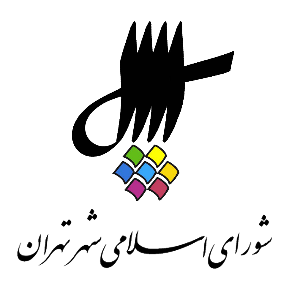 عناوین مندرجاتاعلام رسمیت جلسه و قرائت دستور.قرائت آیاتی از کلام الله مجید.تذکرات اعضای شورا: (آقایان و خانم‌ها) شهربانو امانی، زهرا صدراعظم نوری، مجید فراهانی، بشیر نظری، محمد علیخانی، حسن خلیل‌آبادی، افشین حبیب‌زاده، زهرا نژادبهرام.  ارائه‌ی گزارش عملکرد یک ساله‌ی شورای اسلامی شهر تهران در سال اول دوره‌ی پنجم توسط جناب آقای سید محمود میرلوحی عضو محترم شورای اسلامی شهر تهران.بررسی یک فوریت طرح الزام شهرداری تهران به برنامه‌ریزی و انجام اقدامات لازم برای بسترسازی و احیای زیست شبانه به شماره‌‌ی ثبت 14969/160 مورخ 30/5/97.بررسی یک فوریت طرح الزام شهرداری تهران به گزارش هزینه و اصلاح الگوی مصرف به شماره‌‌ی ثبت 14966/160 مورخ 30/5/97. بررسی یک فوریت طرح الزام شهرداری تهران به تدوین سند تعیین فعالیت‌های مجاز به استقرار در پهنه‌ی کار و فعالیت S  و پهنه‌ی مختلط M و هم‌چنین ساماندهی مال‌ها و مجتمع‌های چند منظوره‌ی شکل گرفته در راستای اجرای تکالیف طرح تفصیلی به شماره ثبت 14968/160 مورخ 30/5/97.اعلام ختم جلسه و تاریخ تشکیل جلسه آینده.اعلام رسمیت جلسه و قرائت دستورمنشی {زهرا نژاد بهرام} ـ به همکاران گرامی، حاضرین عزیز، اهالی رسانه برنامه‌ی هشتاد و سومین جلسه‌ی رسمی پنجمین دوره‌ی شورای اسلامی شهر تهران که به صورت فوق‌العاده در روز یکشنبه 11 شهریور 1397 از ساعت 9 لغایت 11 در محل تالار شورا برگزار می‌شود به شرح ذیل اعلام می‌گردد. دستور جلسه:              1ـ قرائت آیاتی از کلام الله مجید. 2 ـ ارائه‌ی گزارش عملکرد یک ساله‌ی شورای اسلامی شهر تهران در سال اول دوره‌ی پنجم توسط آقای سید محمود میرلوحی عضو محترم شورای اسلامی شهر تهران. 3 ـ بررسی یک فوریت طرح الزام شهرداری تهران به برنامه‌ریزی و انجام اقدامات لازم برای بسترسازی و احیای زیست شبانه به شماره‌ی‌ ثبت 160 مورخ 30/5/97. 4 ـ بررسی یک فوریت طرح الزام شهرداری تهران به گزارش هزینه و اصلاح الگوی مصرف به شماره‌ی‌ ثبت 160 مورخ 30/5/97. 5 ـ بررسی یک فوریت طرح الزام شهرداری تهران به تدوین سند تعیین فعالیت‌های مجاز به استقرار در پهنه‌ی کار و فعالیت S و پهنه‌ی مختلط M و هم‌چنین ساماندهی مال‌ها و مجتمع‌های چند منظوره‌ی شکل گرفته در راستای اجرای تکالیف طرح تفصیلی به شماره ثبت 160 مورخ 30/5/97. 6 ـ بررسی لایحه‌ی شماره 1421726/10 مورخ 15/12/96 شهرداری تهران در خصوص اصلاحیه‌ی بند الف مصوبه‌ی اصلاحیه‌ی تعیین بهای خدمات و چگونگی اعمال نظارت بر جمع‌آوری و دفع پسماندهای ویژه‌ی پزشکی، صنعتی و کشاورزی در شهر تهران ابلاغی به شماره‌ی 160 مورخ 19/4/95. به شماره‌ی ثبت 160 مورخ 16/12/96. و قرائت گزارش کمیسیون اصلی سلامت، محیط زیست و خدمات شهری به شماره‌ی ثبت 160 مورخ 31/4/97. و قرائت گزارش کمیسیون فرعی برنامه و بودجه. 7 ـ بررسی نامه‌ی شماره‌ی 160 مورخ 31/4/97 رئیس محترم کمیسیون سلامت، محیط زیست و خدمات شهری در خصوص جابه‌جایی اعضای شعب کمیسیون تبصره‌ی ذیل بند 20 ماده‌ی 55 قانون شهرداری‌ها. 8 ـ انتخاب 2 نفر از صاحب‌نظران و اساتید دانشگاهی جهت عضویت در کمیته‌ی برنامه‌ریزی و نظارت موضوع بند 13 ذیل ماده‌ی 3 اصلاحیه‌ی مصوبه‌ی مقابله‌ی کنترل و کاهش آسیب‌ها و ناهنجاری‌های اجتماعی ابلاغی به شماره‌ی 160 مورخ 20/10/90. با توجه به پیشنهاد کمیسیون فرهنگی و اجتماعی به شماره‌ی ثبت 160 مورخ 7/11/96. 9 ـ بررسی صورت جلسات سیزدهم و چهاردهم کمیسیون نام‌گذاری معابر و اماکن عمومی شهر تهران به شماره‌ی ثبت 160 مورخ 30/4/97. 10 ـ بررسی پلاک ثبتی‌های 298، 313 و 122/3335 و 3330، 3332، 3333، 743/67، 1063/1 و 5/761/1 و 93/31 و 2109 و 21010 و 9229 و 9230/2 با توجه به نظریه‌ی کمیسیون ماده‌ی 7 آیین‌نامه‌ی ارجاعی ماده‌ی 1 قانون اصلاح لایحه‌ی قانونی حفظ و گسترش فضای سبز در شهرها و قرائت گزارش کمیسیون شهرسازی و معماری در خصوص این پرونده‌ها.  2- قرائت آیاتی از کلام الله مجیدمنشی {زهرا نژاد بهرام} ـ در خدمت قاری محترم قرآن جناب آقای استاد جعفر فردی هستیم. ایشان متولد سال 1360 هستند و از پژوهشگران قرآنی می‌باشند. ایشان دارای 7 رتبه‌ی بین المللی در قرائت قرآن از کشور ایران هستند. در خدمت آقای فردی هستیم. جعفر فردی {قاری قرآن} ـ قرائت قرآن. اَعوذُ بِاللهِ مِنَ الشَّیطانِ الرَّجیم بِسْمِ اللَّهِ الرَّحْمَنِ الرَّحِیموَالسَّابِقُونَ السَّابِقُونَ ﴿١٠﴾ أُولَئِکَ الْمُقَرَّبُونَ ﴿١١﴾ فِی جَنَّاتِ النَّعِیمِ ﴿١٢﴾ ثُلَّةٌ مِنَ الأوَّلِینَ ﴿١٣﴾ وَقَلِیلٌ مِنَ الآخِرِینَ ﴿١٤﴾ عَلَى سُرُرٍ مَوْضُونَةٍ ﴿١٥﴾ مُتَّکِئِینَ عَلَیْهَا مُتَقَابِلِینَ ﴿١٦﴾ یَطُوفُ عَلَیْهِمْ وِلْدَانٌ مُخَلَّدُونَ ﴿١٧﴾ بِأَکْوَابٍ وَأَبَارِیقَ وَکَأْسٍ مِنْ مَعِینٍ ﴿١٨﴾ الله اکبر بِسْمِ اللَّهِ الرَّحْمَنِ الرَّحِیمإِنَّا أَعْطَیْنَاکَ الْکَوْثَرَ ﴿١﴾ فَصَلِّ لِرَبِّکَ وَانْحَرْ ﴿٢﴾ إِنَّ شَانِئَکَ هُوَ الأبْتَرُ ﴿٣﴾رئیس {محسن هاشمی رفسنجانی} ـ خیلی ممنون. احسنت. لطف فرمودید. یا الله. بسم الله الرحمن الرحیم. ابتدا فرا رسیدن سالروز ولادت حضرت امام موسی کاظم علیه‌السلام را گرامی می‌داریم. و لازم است که من از اصحاب رسانه درخواست کنم جهت حفظ فعالیت مدیریت شهری و جلوگیری از بی‌ثباتی در شهرداری از دامن زدن به اخبار غیر رسمی در مورد قانون منع استفاده از بازنشستگان خواهش می‌کنم خودداری فرمایند. می‌دانید که جناب آقای افشانی خودشان از این قانون استقبال کردند و خودشان فرمودند که نخستین کسی خواهند بود که، دستگاهی خواهند بود که در صورت ابلاغ این قانون این قانون را کاملاً اجرا می‌کنند. در مورد این‌که شخص شهردار تهران مصداق این قانون می‌باشد یا خیر، همان‌گونه که من بارها گفتم از پیش هم اعلام شد، جناب آقای رسولی هم فرمودند برابر قانون فعلی نظر شورای شهر این است که ایشان از نظر قانون فعلی می‌توانند به خدمت ادامه دهند ولی با توجه به این‌که مرجع احراز صلاحیت قانونی شهردار تهران هنگام انتصاب و تداوم آن به عهده‌ی وزیر محترم کشور است. لذا در موضوع تداوم فعالیت‌هایی شهردار فعلی تهران مرجع تشخیص را البته خب ایشان باید بدانیم ولی ما در هر صورت، در صورتی که دچار مشکل بشویم از روش‌های معمول و قانونی برای حفظ ایشان استفاده خواهیم کرد و از استفساریه‌ی مجلس هم ان‌شاءالله استفاده خواهیم نمود تا روند مدیریت در شهر تهران دچار خلل نشود. با توجه به این‌که ما چند جابه‌جایی داشتیم و هم اکنون خوشبختانه کارها روی مدار افتاده لازم است تمام سعی‌مان را بکنیم که ان‌شاءالله مدیریت در شهر تهران باثبات بشود. مسئولین کشور هم حتماً ان‌شاءالله چنین کاری را دنبال خواهند کرد. امیدواریم که ثبات مدیریتی در شهر تهران کاملاً حفظ بشود. اگر اجازه بدهید وارد دستور بشویم. 3 - تذکرات اعضای شورا: شهربانو امانی، زهرا صدراعظم نوری، مجید فراهانی، بشیر نظری، محمد علیخانی، حسن خلیل‌آبادی، افشین حبیب‌زاده، زهرا نژادبهرام.  منشی {زهرا نژاد بهرام} ـ تذکر داریم سرکار خانم امانی بفرمایید.شهربانو امانی {عضو شورا} ـ بسم الله الرحمن الرحیم. پیرو بازدیدی که روز چهارشنبه هفتم شهریور با ریاست کمیسیون تخصصی و اعضای کمیسیون از محل دفن پسماند داشتیم به نظرم رسید که به عنوان نماینده‌ی مردم در شورای شهر از در وظایف قانونی خودم استفاده کنم و این تذکر را بدهم. احتراماً به استحضار می‌رساند از نظر قانونی مسئولیت نظارت بر مدیریت پسماندهای بیمارستانی و چگونگی بی‌خطرسازی این پسماندها با وزارت بهداشت، درمان و آموزش پزشکی است. طبق قانون مدیریت پسماندها مصوب 20/2/1383 مجلس شورای اسلامی مدیریت اجرایی پسماندهای صنعتی و ویژه به عهده‌ی تولید کننده آن می‌باشد. با این وجود بنابر ماده‌ی 8 قانون مدیریت پسماندها و طبق مصوبه‌ی 4/10/86 شورای اسلامی شهر تهران تحت عنوان تعیین بهای خدمات و چگونگی اعمال نظارت بر جمع‌آوری و دفع پسماندهای ویژه‌ی پزشکی، صنعتی و کشاورزی در شهر تهران، شهرداری تهران پذیرفته است صرفاً به صورت موقت و جهت حفظ بهداشت عمومی فضاها و معابر عمومی نسبت به جمع‌آوری و حمل پسماندهای ویژه‌ی پزشکی اقدام نماید. واحد تولید کننده‌ی پسماندهای پزشکی موظف هستند با استفاده از روش‌های مرسوم نسبت به رفع آلودگی و عادی سازی پسماندهای ویژه‌ی پزشکی اقدام کنند. متأسفانه طی بازدیدی که روز چهارشنبه 7 شهریور از مرکز دفن زباله‌های بیمارستانی آرادکوه داشتم مشاهده شد بر روی اغلب زباله‌های بیمارستانی که با همکاران ما در سازمان مدیریت پسماند شهرداری تحویل داده می‌شود هیچ یک از اقدامات لازم برای رفع آلودگی نظیر Autoclave انجام نمی‌شود. از این خطرناک‌تر آن است که متأسفانه همکاران ما در سازمان‌های مدیریت پسماند شهرداری تهران معتقدند برخی از مراکز درمانی برای آن‌که هزینه‌ی دفع این پسماندها را به شهرداری پرداخت نکنند، به صورت مخفیانه زباله‌های ویژه‌ی بیمارستانی را در سطل‌های زباله‌ی شهری رها می‌کنند. طبق ماده‌ی 1 مصوبه تعیین بهای خدمات و چگونگی اعمال نظارت بر جمع‌آوری و دفن پسماندهای ویژه‌ی پزشکی، صنعتی و کشاورزی در شهر تهران و با استناد به مفاد ماده‌ی 688 قانون مجازات اسلامی در صورتی که واحدهای تولید کننده‌ی پسماند ویژه در انجام تکالیف قانونی خود مبنی بر تبدیل پسماندهای ویژه به پسماندهای عادی تخلف ورزند و یا امکان عادی‌سازی پسماند ویژه‌ی مذکور را نداشته باشند شهرداری تهران موظف است گزارش و مستندات لازم را با قید مسئولیت دستگاه‌های اجرایی مسئول و ناظر بر واحدهای تولید کننده‌ی زیرربط تهیه و به سازمان محیط زیست و مراجع قضایی مربوط اعلام و ارائه نماید. که متأسفانه این اقدام صورت نگرفته است. هم‌چنین طبق تبصره‌ی 10 ماده‌ی 2 مصوبه تعیین بهای خدمات و چگونگی اعمال نظارت بر جمع‌آوری و دفع پسماندهای ویژه‌ی پزشکی، صنعتی و کشاورزی در شهر تهران، شهرداری تهران مکلف بوده است هر 3 ماه یک بار نسبت به ارائه‌ی گزارش از وضعیت اجرایی شدن مفاد این مصوبه به شورای شهر تهران اقدام نماید. باز هم گزارشی داده نشده است. من البته این را الان در قالب یک تذکر ارائه کردم که انشاالله آقای شهردار با وزارت بهداشت درمان جلسه بگذارند به طور جد دنبال بکنند در غیر این صورت مجبورم با یک نطق، گزارشات و عکس‌ها و فیلم‌ها را منتشر کنم. منشی {زهرا نژاد بهرام} ـ خانم نوری. زهرا صدراعظم نوری {عضو شورا} ـ بسم الله الرحمن الرحیم. رئیس {محسن هاشمی رفسنجانی} ـ  البته باز هم به نظرم فیلم‌ها را منتشر کنید. اشکال ندارد. الان بعد رسانه‌ها می‌گویند که واقعاً اگر اطلاعاتی دارید چرا مخفی می‌کنید. شهربانو امانی {عضو شورا} ـ باشد رسانه‌ها هم یک وقتی ...رئیس {محسن هاشمی رفسنجانی} ـ بعداً انشاالله در خدمتتان ... بفرمایید. زهرا صدراعظم نوری {عضو شورا} ـ بسم الله الرحمن الرحیم. با عرض سلام و احترام خدمت اعضای محترم جلسه، من، موضوعی که امروز می‌خواهم تذکر بدهم در واقع همین بحثی بود که الآن خانم امانی مطرح کردند، راجع به پسماند پزشکی مخاطب من وزیر محترم بهداشت درمان آموزش پزشکی و وزارت بهداشت و درمان و آموزش پزشکی است. من مقدمتاً باید جهت استحضار عرض کنم که چون به هر حال ما دو نوع پسماند داریم، پسماند عادی و پسماند ویژه، طبق قانون وظیفه‌ی شهرداری‌ها جمع‌آوری، حمل، دفع، تبدیل پسماندهای عادی است و پسماندهای ویژه وظیفه‌ی تولید کننده است و تولید کننده این پسماند را یا به صورت صنعتی است یا پسماند بیمارستانی است یا پسماند کشاورزی باید این را بی‌خطر بکند و در صورتی که بی‌خطر شد، عادی شد آن وقت شهرداری وظیفه دارد این‌ها را جمع‌آوری بکند. ما در همین راستا جلساتی داشتیم با وزارت بهداشت و درمان با دانشگاه‌های علوم پزشکی، سازمان حفاظت محیط زیست و استانداری تهران و آنجا مفصلاً راجع به این موضوع بحث شد و آن‌ها ملزم شدند به این‌که حتماً پسماندهای پزشکی را در واقع بی‌خطر بکنند و بعد تحویل بدهند. در بازدیدهایی که انجام گرفته در گزارش‌هایی که به دست ما رسیده نمونه‌هایی هست که این اتفاق نمی‌افتد. البته من در توضیحم هم گفتم بالاخره خیلی از جاها رعایت می‌کنند اما جاهایی هم هست که رعایت نمی‌کنند و رعایت نکردن ایجاد مشکلاتی می‌کند و به خصوص به سلامت افراد، بهداشت محیط و محیط زیست آسیب می‌زند. از این جهت من طبق یک سری آمار و ارقام در حقیقت این تذکرم را عرض می‌کنم. عذرخواهی می‌کنم از این‌که به هر حال بخشی از آن شبیه آن چیزی است که خانم امانی فرمودند. چند سالی است که درد بی‌درمان پسماند پزشکی گریبان پایتخت را گرفته است. مراکز درمانی که روزانه محل رجوع هزاران بیمار و دردمند این شهر هستند، مبادرت به تولید ده‌ها تن زباله‌ی پزشکی نموده که با سرنوشتی نامعلوم و بی‌سامان در دامان طبیعت رها شده و بی‌مهابا بر پیکر محیط زیست زخم کاری می‌زنند. هر چند به دلیل عدم ثبت اطلاعات توسط متولیان امر متأسفانه آمار دقیقی از میزان تولید پسماند پزشکی در اختیار نیست. لکن بر اساس آمار تقریبی ارائه شده توسط کارگروه مدیریت پسماند استان تهران که در استانداری تهران تشکیل می‌شود، روزانه 115 تن پسماند پزشکی در استان تهران تولید می‌شود. که سهم شهر تهران 107 تن است. که از حدود 7 هزار مرکز درمانی اعم از بیمارستان، مطب، آزمایشگاه و مراکز مشابه جمع‌آوری می‌شود. ذکر همین آمار نسبی مبین ضرورت ساماندهی اصولی در خصوص نحوه‌ی جمع‌آوری، حمل و نقل و دفع صحیح پسماند پزشکی است. حال آن‌که در عمل وضع به گونه‌ای دیگر است و علی‌رغم ماهیت خطرناک زباله‌های بیمارستانی و امکان بروز فاجعه‌ی جبران‌ناپذیر انسانی و محیط زیستی چالش‌هایی در عرصه‌ی عمل و اجرا وجود دارد. با وجود آن‌که مطابق قانون مدیریت پسماند مصوب سال 83 و ضوابط و روش مدیریت اجرایی مصوب سال 86 که بر طبق آن قانون‌گذار صراحتاً وظیفه و تکالیف دستگاه‌ها و نهادهای ذی مدخل را تعیین نموده است. لکن از آن سال تاکنون تفاوت محسوسی در دفن قانونی پسماندهای پزشکی صورت نگرفته است. مطابق ماده‌ی 7 قانون مدیریت پسماند، مدیریت کلیه‌ی پسماندهای صنعتی و ویژه که شامل پسماندهای بیمارستانی می‌شود، به عهده‌ی تولیدکننده است و تنها در صورت تبدیل به پسماند عادی به شهرداری‌ها واگذار خواهد شد. از سویی بر اساس ماده‌ی 13 قانون مخلوط کردن پسماند پزشکی با سایر پسماندها و تخلیه و پخش و بازیافت آن‌ها در محیط ممنوع است. این در حالی است که وجود تعارضات میان دستگاه‌ها زمینه‌ی مناسبی را برای موج سواری قانون‌گریزان و سوداگران سلامت فراهم نموده است. به صورتی که از 107 تن زباله، 78 تن آن که از 1553 مرکز از 7000 مرکز است دریافت می‌شود و به مراکز دفن بهداشتی منتقل می‌گردد. و مابقی به دلیل عدم تعهد تولیدکنندگان نسبت به سلامت جامعه، عدم انعقاد قرارداد با شهرداری و فرار از پرداخت تعرفه‌ی جمع‌آوری و دفن بهداشتی با پسماند عادی مخلوط و در سطح شهر رها می‌شود. عمق فاجعه زمانی هولناک‌تر می‌شود که بر اساس اعلام سازمان حفاظت محیط زیست به عنوان مرجع ذی‌الصلاح تأییدکننده‌ی بی‌خطرسازی پسماندهای ویژه و تبدیل به پسماند عادی تفکیک پسماند در تعداد بسیار محدودی از بیمارستان‌ها به صورت قابل قبول انجام می‌شود. این گزارشی است که سازمان حفاظت محیط زیست به عنوان دستگاه حاکمیتی می‌دهد. و از سویی با وجود دستگاه‌های بی‌خطرساز صراحتاً به عدم تایید بی‌خطر شدن پسماندهای پزشکی اشاره شده است. در چنین شرایطی شهرداری تهران برای اجرای وظایف قانونی خود با چالش بزرگی مواجه خواهد بود چرا که در بحث تفکیک زباله و در تبدیل زباله‌ی پزشکی به زباله‌ی عادی و دریافت آن با نقض آشکار قانون مواجه است. از این رو از وزارت بهداشت به عنوان ضامن سلامت جامعه و هم به عنوان متولی مدیریت پسماند پزشکی در جایگاه تولیدکننده می‌خواهم ضمن پذیرش مسئولیت‌های خود در امر امحا و بی‌خطرسازی این قبیل زباله‌ها اقدام عاجل نمایند. هم‌چنین از وزیر محترم و پرتلاش بهداشت درمان و آموزش پزشکی انتظار دارم به منظور الزام کلیه‌ی مراکز درمانی تحت نظارت خود جهت رعایت قانون و دستورالعمل‌های موجود در زمینه‌ی پسماند پزشکی، تمهیدات لازم را اتخاذ و دستور عاجل به مبادی ذی‌ربط ابلاغ نمایند. عذر می‌خواهم از این‌که طولانی شد. منشی {زهرا نژاد بهرام} ـ خیلی متشکر. آقای فراهانی.رئیس {محسن هاشمی رفسنجانی} ـ خواهش می‌کنم. مجید فراهانی {عضو شورا} ـ بسم الله الرحمن الرحیم. تذکر من در خصوص بحث ضرورت توجه به بازآفرینی شهری و نوسازی بافت فرسوده است به منظور تأمین مسکن اقشار کم‌درآمد که این هم قانون آن و هم اجرای آن ابلاغ شده اما متأسفانه فراموش شده و پیگیری نمی‌شود. حوزه‌ی پیگیری هم وزارت راه و شهرسازی است هم معاونت شهرسازی و معماری شهرداری تهران. به نام خداوند جان و خرد. مسکن یکی از مهم‌ترین نیازهای اساسی خانواده‌ها است. به عبارت دیگر مسکن و سرپناه مناسب را می‌توان پس از هوا، غذا و پوشاک یکی از اساسی‌ترین نیازها برای داشتن زندگی باعزت و مبتنی بر کرامت انسانی دانست. نظام جمهوری اسلامی ایران این حق را در اصول 2، 31 و 43 قانون اساسی محترم شمرده و دولت را موظف به تأمین مسکن مناسب برای تمام اقشار جامعه کرده است. متأسفانه رشد نسبت شاخص قیمت خانه به درآمد طی سه دهه‌ی گذشته در ایران سرسام‌آور بوده است و این شاخص در نیمه‌ی نخست سال جاری رشد روزافزونی داشته است. این رشد به گونه‌ای است که دسترسی اقشار مختلف مسکن را به امری کاملاً نابرابر بدل ساخته و بسیاری از اقشار طبقه‌ی متوسط و کم‌درآمد در تأمین مسکن خود با مشکلاتی مواجه شده‌اند. که آن‌ها را مجبور به تغییر الگوی تأمین مسکن از تغییر در محله‌ی سکونت و استفاده از واحدهای با متراژ پایین‌تر تا رخت بربستن از تهران و مهاجرت به شهر، به اطراف شهر منطقه‌ی تهران از پرند تا پردیس نموده است. این تغییر بدون شک بر افزایش ترافیک، آلودگی هوا و افزایش آسیب‌های اجتماعی اثرات ملموسی خواهد داشت. رشد نسبت شاخص قیمت خانه به درآمد در مورد اقشار بسیار کم‌درآمد ایران به عددی بالای 30 رسیده که بیش از 3 برابر کشورهای توسعه‌یافته است. به عبارت بهتر اقشار کم‌درآمد ایران یک سوم اقشار کم‌درآمد کشورهای توسعه‌یافته شانس خانه‌دار شدن دارند و حل این مسئله نیازمند مداخله‌ی دولت با همکاری شهرداری‌ها برای تأمین مسکن با استفاده از سرمایه‌گذاری و مشارکت بخش خصوصی است. مطمئناً با برنامه‌ریزی برای تأمین مسکن بر پایه‌ی بازآفرینی شهری و نوسازی بافت فرسوده‌ی شهری خواهیم توانست حق مسکن شهروندان را بدون دامن زدن به حاشیه نشینی مدرن در قالب مسکن مهر تأمین کنیم. این امر البته نیازمند اقدام و عمل است. بر همین اساس در اجرای بند 3 ماده‌ی 71 قانون شوراهای اسلامی کشور درباره‌ی احیا و توجه به بازآفرینی شهری و نوسازی بافت فرسوده به منظور تأمین مسکن افراد کم‌درآمد به وزارت راه و شهرسازی و نیز شهرداری تهران تذکر می‌دهم. امیدوارم با اقدام به موقع، مؤثر و اهتمام وزارت راه و شهرسازی و نیز شهرداری تهران شاهد بازآفرینی شهری و نوسازی بافت فرسوده باشیم و از این طریق هم مسکن مورد نیاز اقشار طبقه‌ی متوسط و کم‌درآمد تأمین گردد و هم تاب آوری شهر در برابر مخاطراتی همچون زلزله و سیل و دیگر بلایای شهری تقویت گردد. خدایا چنان کن سرانجام کار، تو خشنود باشی و ما رستگار. منشی {زهرا نژاد بهرام} ـ خیلی متشکر. آقای نظری.بشیر نظری {عضو شورا} ـ بسم الله الرحمن الرحیم. من تذکر ندارم می‌خواستم که تبریک بگویم زحمتی که ورزشکاران عزیزمان در مسابقات آسیایی کشیدند و افتخار آفرینی‌هایی که کردند و این بازگشت افتخارآمیز آن‌ها را به میهن اسلامی شاد باش و تبریک بگویم خدمت همه‌ی شهروندان تهرانی و می‌خواستم یک تقدیر ویژه بکنم از زحمتی که به خصوص بانوان ورزشکارمان در این tournament کشیدند و افتخار آفرینی‌هایی که کردند و پیشنهاد کنم به مدیریت شهری هم به سازمان ورزش شهرداری تهران و هم به شورای اسلامی شهر تهران که زحمت این عزیزان را ویژه ببینیم و در حد وسع و توانی که این روزها می‌توانیم از این عزیزان تقدیر بکنیم این تقدیر را حتماً داشته باشیم و خدای نکرده نگذاریم که یک قدری بی‌مهری‌ها باعث بی‌انگیزگی‌های بعدی بشود. ممنونم از شما.منشی {زهرا نژاد بهرام} ـ ممنون. آقای علیخانی. محمد علیخانی {عضو شورا} ـ بسم الله الرحمن الرحیم. بر اساس ماده واحده‌ی بودجه‌ی سال 97 شهرداری تهران تبصره‌ی یکم بر اساس دستور العمل خزانه‌داری در شهرداری‌ها ابلاغی وزارت کشور و طبق مفاد مصوبه‌ی، حالا شماره‌های آن را دیگر نمی‌خوانم، تمامی واحدها، مناطق، سازمان‌ها و شرکت‌های تابعه و مؤسسات وابسته‌ی شهرداری تهران موظف هستند کلیه‌ی منابع درآمدی خود را به طور مستقیم در چارچوب قوانین و مقررات به ویژه با رعایت ضوابط و مقررات شهرسازی و طرح‌های جامع و تفصیلی وصول و صرفاً به حساب‌های درآمد، درآمدی خزانه‌داری شهرداری تهران که به پیشنهاد شهرداری و تأیید شورای اسلامی شهر تهران افتتاح شده یا می‌شود واریز نماید. بر اساس اطلاعاتی که من همین امروز از حوزه‌ی مالی و اقتصادی شهرداری گرفتم، متأسفانه حوزه‌ی معاونت حمل و نقل و ترافیک تا الان یک ریال از درآمدهای آن را به خزانه واریز نکرده. لذا از همین جا به شهردار محترم تهران تذکر می‌دهم که ...رئیس {محسن هاشمی رفسنجانی} ـ کی واریز نکرده؟ محمد علیخانی {عضو شورا} ـ حوزه‌ی معاونت حمل و نقل و ترافیک، تذکر می‌دهم که بر اساس این مصوبه دستور بدهند که به اصطلاح این مصوبه عملی بشود. و اما نکته‌ی دومی که دارم، می‌دانید که گزارش عملکرد شهرداری در حال نهایی شدن است و دوستان زحمت زیادی کشیدند، خب به کمیسیون‌ها گزارشاتشان را دادند. هر ریاست کمیسیون هم یادداشتی داده و حالا در یادداشت ما به نوعی به مردم گزارش می‌دهیم، قرار نیست ما به‌به و چه‌چه کنیم قرار است که اگر مشکلی هم وجود دارد صادقانه با مردم بیان کنیم. شفافیت و دانستن حق مردم است، این‌ها در شعار به اصطلاح نباید بماند باید عملی بشود. ما یادداشتی که من داشتم در آن‌جا اشاره کردم به یکی از معاونت‌ها که با کمیسیون تعامل نداشته، این صرفاً همین حد تحمل نشده و سانسور شده حالا من آقای میرلوحی اینجا جلوی من نشستند یک عیدی هم دادند به مناسبت عید غدیر، من گفتم پس حتماً تذکرم را می‌دهم. دست شما درد نکند. ما عید غدیر هم خدمت شما تبریک عرض می‌کنیم. 2 هزار تومان دادند. منتهی من خواهشم از آقای میرلوحی این است که این زحمتی که شما کشیدید حیف است که زیر سؤال برود چون من بعداً مجبور می‌شوم نشست بگذارم با خبرنگاران و خیلی مسائل دیگر هم آن‌وقت مجبور می‌شوم بگویم خیلی مناسب نیست. این نظر کمیسیون است. جناب آقای حبیب‌زاده هم امضا کردند. با آقای هاشمی هم من صحبت کردم. خوب نیست که ما در شورای شهر نظر همدیگر را سانسور کنیم به اضافه بر این‌که هیچ نماینده‌ای یا عضو شورا نماینده‌تر و یا عضوتر نیست. متشکرم. رئیس {محسن هاشمی رفسنجانی} ـ این نشست را که گذاشتید دیگر، از این بهتر ...منشی {زهرا نژاد بهرام} ـ آقای خلیل‌آبادی. رئیس {محسن هاشمی رفسنجانی} ـ بله. بفرمایید.کی؟ خانم نژاد بهرام. منشی {زهرا نژاد بهرام} ـ گفتم آقای خلیل‌آبادی هستند. حسن خلیل‌آبادی {عضو شورا} ـ به نام خدا و عرض سلام خدمت همه‌ی اعضای محترم. من هم ایام عید غدیر را تبریک می‌گویم و همین‌طور ولادت امام هفتم که روز گذشته بود حضرت امام موسی کاظم که عمر خود را در زندان و حصر گذراندند، شادباش می‌گویم امیدوارم به برکت این ایام، وسیله‌ی استخلاص همه‌ی مسئولین و زندانیان بی‌گناه فراهم گردد. جناب آقای رئیس شما جلسه‌ای را زحمت کشیدید در پی تذکرات مکرر و بی‌پاسخ من از مترو برای چشمه‌علی برگزار کردید. اولاً سپاسگزارم. رئیس {محسن هاشمی رفسنجانی} ـ خواهش می‌کنم.حسن خلیل‌آبادی {عضو شورا} ـ در آن جلسه هم شما تشریف داشتید، مسئولین مترو پیش‌بینی کرده بودند که عبور این خط، ادامه‌ی خط 6 از آن منطقه به چشمه‌علی و برخی از میراث فرهنگی که در آن منطقه هست مثل برج طغرل، ابن بابویه و رشکان لطمه خواهد زد. خودشان پیش‌بینی کرده بودند، مطالعات جانبی کرده بودند، از دانشگاه‌ها مشاوره گرفته بودند. اذعان کردند که این دستگاه DBN و آن حفار در آن منطقه باعث می‌شود معبرهای آب چشمه‌علی را به هم بریزد و حتی عکس‌هایی نشان دادند که کارکنانشان در آب در حال غرق شدن بودند، دستگاه‌هایشان داشت آسیب می‌دید که گفتند با پمپ این‌ها را ما تخلیه کردیم. در حضور شما قول دادند نهایتاً گفتند اوایل تیرماه ولی نهایتاً 15 تیر آب به چشمه علی برخواهد گشت. یک روزی هم اواخر تیرماه که یک مقدار کمی از این آب برگشت با ساز و دهل و شادمانی برای شما عکسی فرستادند که خوشحال هستیم که آب برگشته. حالا امروز به خدمت شما عرض کنم که یک هفته است یا کمتر از یک هفته است که آب کاملاً قطع است و از همه بدتر این‌که مدیر محترم مترو مصاحبه کرده که آقا این خشک شدن چشمه‌علی هیچ ربطی به عملیات مترو ندارد. ما واقعاً مستأصل ماندیم با این دروغگویی‌ها، دوگانه برخورد کردن‌ها چگونه رفتار کنیم. من از حضرت‌عالی، از شهردار محترم و در اینجا عاجزانه از همه‌ی مسئولین کشور می‌خواهم این یک میراث 8000 ساله است که دارد از بین می‌رود و می‌میرد. ما در زمان ما دارد اتفاق می‌افتد ما همه مسئول هستیم. از اعضای محترم خواهش می‌کنم کمک کنند به ما و از همه‌ی مسئولین از قوه‌ی قضاییه، سازمان میراث فرهنگی همه می‌خواهیم یک فکری به حال این میراثی که 8000 هزار سال تاریخ دارد و اصلاً ربطی به خشکسالی ...رئیس {محسن هاشمی رفسنجانی} ـ 8000 سال ان را ما می‌دانیم. حتماً قبل آن هم بوده دیگر.حسن خلیل‌آبادی {عضو شورا} ـ بله ولو آن‌هایی که ما توانستیم تاریخ آن را ... و خود دوستان و مدیران مترو اذعان کردند که به علت این حفاری‌ها انجام شده ربطی اصلاً به خشکسالی ندارد. من از حضرت‌عالی خواهش می‌کنم مثل گذشته مجدانه این را پیگیری بفرمایید و ما را بیش‌تر از این به استهزاء نگیرند. رئیس {محسن هاشمی رفسنجانی} ـ چشم. حتماً من به دو دلیل، هم به دلیل ریاست شورا، هم به دلیل علاقه به مترو حتماً این کار را پیگیری می‌کنم. منشی {زهرا نژاد بهرام} ـ آقای حبیب‌زاده. رئیس {محسن هاشمی رفسنجانی} ـ چشم. افشین حبیب‌زاده {عضو شورا} ـ بسم الله الرحمن الرحیم. تذکر من در حوزه‌ی ...رئیس {محسن هاشمی رفسنجانی} ـ باید این را پیگیری کنند به آقای علیخانی هم رونوشت بدهید جز مسائل حمل و نقلی است. افشین حبیب‌زاده {عضو شورا} ـ تذکر من در ارتباط حمل و نقل عمومی است. متن تذکر را قرائت می‌کنم خدمتتان. حمل و نقل عمومی یکی از  مهم‌ترین دغدغه‌ها و اولویت‌های مدیریت شهری در شهر تهران می‌باشد و مدیریت و برنامه‌ریزی در جهت استفاده‌ی بهینه از امکانات موجود از وظایف اصلی شورای شهر و شهرداری است. ولیکن متأسفانه در بازدید سرزده‌ای که همکاران بنده در تاریخ 4/6/97 از پایانه‌ی اتوبوس‌های برقی تهران داشتند مشاهده گردید که علی‌رغم کمبود وسایل حمل و نقل عمومی و فرسوده بودن ناوگان اتوبوس‌رانی، اتوبوس‌رانی‌های شهر تهران از تعداد 63 اتوبوس برقی این پایانه تنها 8 دستگاه اتوبوس فعال می‌باشد و تعداد 55 دستگاه اتوبوس علی‌رغم نداشتن هیچ گونه نقص فنی به مدت بیش از یک سال است که در محوطه‌ی پایانه پارک شده و از آن‌ها هیچ استفاده‌ای نمی‌شود. و دلایلی نظیر عدم ظرفیت برق موجود و عدم احیای خطوط دیگر در این رابطه عنوان می‌گردد. از این رو با توجه به این‌که هزینه‌ی زیادی جهت تهیه‌ی این نوع اتوبوس‌ها انجام شده است و تعداد زیادی نیروی انسانی در جهت استفاده از آن‌ها آموزش‌های تخصصی لازم را سپری نمودند لازم است به این امر توجه نموده و ضمن بررسی دلایل این مشکل ظرفیت‌های لازم در جهت بهره‌وری مناسب از این اتوبوس‌ها در جهت بهبود و توسعه‌ی خدمات حمل و نقل عمومی ایجاد گردد. متشکرم. منشی {زهرا نژاد بهرام} ـ خیلی متشکر.رئیس {محسن هاشمی رفسنجانی} ـ به نظر میاد تعطیلات تعداد تذکرها را بالا برده ...منشی {زهرا نژاد بهرام} ـ بله. بنده تذکر داشتم به شهردار تهران در خصوص مرکز مطالعات مدیریت شهری. با توجه به رویکردی که شورای شهر تهران نسبت به مرکز مطالعات دارد و آن را به عنوان یک مرکز مطالعات شهری می‌داند و نه به عنوان مرکز مطالعات شهرداری تهران، و با توجه به انتظاراتی که از این مرکز تعریف شده و آن را به عنوان قوه‌ی عاقله و یا دارند بخش فکری و یا مغز مدیریت شهری می‌داند. که لازم است که اطلاعات لازم را برای تصمیم‌سازان و تصمیم‌گیرندگان در اختیار افراد قرار بدهد متأسفانه در طول یک سال گذشته فقط طرح‌هایی که به این مرکز ارائه شده، دارای نظر کارشناسی بوده ولی لوایحی که به این مرکز ارائه شده از سوی ریاست محترم شورا معمولاً بدون پاسخ برگشته. من از شهردار محترم درخواست می‌کنم که با تذکر لازم نسبت به مدیریت مرکز اعلام بشود که این مرکز متعلق به شهر تهران است. مطالعات آن، نظرات کارشناسی آن متعلق به شهر تهران است. و همه‌ی مدیریت شهری باید ازش برخوردار باشند و الزاماً به دلیل این‌که مسئول در واقع مدیر آن را شهردار تهران تعیین می‌کند به معنی این نیست که فقط پاسخگوی شهرداری تهران هست. بلکه باید نیازمندی‌های مطالعاتی و نظرات کارشناسی مجموعه‌ی مدیریت شهری را تأمین کند. متشکرم. 4- ارائه‌ی گزارش عملکرد یک ساله‌ی شورای اسلامی شهر تهران در سال اول دوره‌ی پنجم توسط سید محمود میرلوحی عضو شورای اسلامی شهر تهران.منشی {زهرا نژاد بهرام} ـ در ادامه‌ی برنامه‌های جلسه‌ی هشتاد و سوم در خدمت جناب آقای میرلوحی هستیم برای ارائه‌ی گزارش سال اول دوره‌ی پنجم در خصوص شورای شهر تهران.سید محمود میرلوحی {عضو شورا} ـ بسم الله الرحمن الرحیم و به نستعین. خب من لازم می‌دانم به همکاران ارجمندم و اعضای محترم شورای پنجم، مشاورین و همکاران عزیز کمیسیون‌ها، کمیته‌ها و بخش اداری و اجرایی شورای شهر تهران خداقوت عرض بکنم. به نظر میاد یک سال پرتلاش و به حمدالله همراه با انگیزه‌ی فراوان و همت بسیار را عزیزان ما پشت سر گذاشتند. من همین جا تشکر می‌کنم از دوستانی که طی تقریباً یک ماه اخیر کمک کردند تا گزارش یک ساله‌ی شورای مردم و شورای پنجم آماده‌ی ارائه بشود. همین جا عرض می‌کنم که حتماً اشکالاتی خواهد داشت. یکی به دلیل این‌که خب سال اول است و ما با توجه به رویه‌ای که شورای پنجم دارد و می‌خواهد کارهای آن بر مبنای کارشناسی و آمار شفاف و قابل سنجش به قول خانم دکتر آروین باشد. و خب خود به خود داریم عملاً نهاد سازی می‌کنیم در موضوع ارائه‌ی گزارش نداشتیم بسیاری از این آمارها، خب در گذشته شاید روال نبوده ما خواستیم این کار را انجام بدهیم. فلذا وقت زیادی برد. زحمت زیادی را دوستان ما، دبیران کمیسیون‌ها و خود رؤسای کمیسیون‌ها که زحمت کشیدند ولی به حمدالله من فکر می‌کنم گزارشی که ارائه شده است قطعاً ایراد دارد ولی تلاش شده است که کمترین ایراد را داشته باشد و قابل بهره‌برداری برای رسانه‌ها و صاحب‌نظران باشد ان‌شاءالله. من عرض می‌کنم خدمت دوستان که رویکردهای شورای پنجم که در همین جا هم من به اختصار آوردم و شاید بشود گفت در متنی که شورای پنجم برای انتخاب شهردار در آن 16 بندی که مطرح کرد نشان می‌دهد که شورای پنجم نگاهش به حوزه‌ی فعالیت شهری و مدیریت شهری و مسئولیتی که از طرف مردم به عهده گرفته چه است. آنجا 16 ویژگی را برای انتخاب شهردار در واقع دوستان آوردند. که حالا من اینجا در این کتاب متأسفانه غفلت شد نیامده ولی به ضمیمه ارائه خواهیم کرد و همین 16 مورد و بند می‌شود گفت در همه‌ی فعالیت‌های یک ساله‌ی شورا همواره مطرح بوده و متمع نظر بوده. لذا من به دوستان عرض می‌کنم تعامل با قوای مختلف با دولت با مجلس با همه‌ی بخش‌هایی که در کشور حضور دارند و فعال هستند همیشه مدنظر بوده. لذا من خیلی سریع با توجه به وقت و فرصت مختصری که هست عرض می‌کنم خدمتتان یک چکیده‌ای از این گزارش را که تقدیم حضور دوستان می‌شود و، من این دو نکته را هم عرض بکنم که دوستان و رسانه‌ها مستحضر باشند که عضویت در شورای شهر، شغل نیست و بر اساس مقررات شورای شهر ماهانه باید دو تا جلسه داشته باشد اگر شما ملاحظه می‌کنید که 81 جلسه‌ی شورای شهر در طول یک سال اخیر و همین‌طور به موازات آن جلسات هم‌اندیشی که البته این دو تا رقم را، جلسات هم‌اندیشی و جلسات صحن را که جمع بکنید می‌تواند مقایسه بشود با عملکرد دوره‌ی قبل که در واقع آن‌ها 90 جلسه بود ولی در این دوره 81 جلسه‌ی صحن ما داشتیم در سال اول ولی عرض می‌کنم که هم‌اندیشی هم تقریباً می‌شود گفت که خب در دوره‌ی قبل یکی از جلسات، جلسه‌ی غیرعلنی بوده و مسائل باغات و بحث‌هایی از این دست در آن‌جا مطرح می‌شده و دوستان در جریان باشند که شورای، با آمدن شورای پنجم با کمال تأسف دولت محترم که مشخص هم نشد که چرا چنین اقدامی را در این شرایط انجام دادند روالی که از سال 78 برای حق الجلسه‌ی  اعضای شوراها بود آن را تغییر دادند و تقریباً می‌شود گفت 40 درصد عرض کنم حق الجلسه‌ی اعضای شوراها را کاهش دادند. من این را از این جهت عرض می‌کنم که دوستان بدانند بله می‌شد و می‌شود طبق مقررات ماهی دو جلسه گذاشت ولی طبیعتاً وقتی که شهری مثل تهران با 21 نفر و می‌خواهد سالانه 23 هزار میلیارد تومان بودجه‌ی این شهر را در واقع بررسی کند کاری که آقای فراهانی دارد زحمت می‌کشد و دوستان مستحضر باشند تا حالا 35 گزارش حسابرسی آمده به کمیسیون برنامه بودجه و رفته به کمیسیون، کمیته‌ی نظارت و در واقع بودجه و نظارت و دارد کار می‌شود آنجا و شاهد هستند دوستان وقتی که گذاشته می‌شود، رویه‌ای که دارد انجام می‌شود این است که دوستان مستحضر باشند من از این بابت این نکته را آوردم که اگر شما ملاحظه می‌کنید از آغازین ساعات روز شنبه تا پایان شاید بشود گفت جمعه، جمعه هم من خبر دارم که به دوستان و اعضای محترم شورا در دیدارها، مراسم‌ها، جلسات عرض کنم شادستان‌ها یا مراسم‌های مذهبی و دیگران که شرکت می‌کنند. رئیس محترم شورا که تمام وقت خود را در واقع مأموریت گرفته‌اند و آمدند و همه‌ی کارهای بیرون از در واقع شورا را زمین گذاشتند و اینجا تمام وقت به همه‌ی اعضای محترم شورا از این جهت من لازم دیدم این را عرض بکنم آقای مسجدجامعی که هر گردش، در واقع تهران‌گردی‌هایشان را انجام می‌دهند، خانم نوری همه‌ی دوستان، خانم فخاری شهر تهران، شهر امید را مرتباً برگزار می‌کنند. آقای حبیب‌زاده که من فکر می‌کنم محله‌ای نباشد که تا حالا به آنجا مراجعه نکرده باشند. ستاد شورایاری‌ها که منظماً جلسه دارند و 354 تا شورای محله را در همین مدت کوتاه انتخابات آن برگزار شد. کارگروه‌های مناطق شکل گرفت. فعال هستند و من خبر دارم بعضی از دوستان اعضای شورا در جلسات کارگروه‌های مناطق شرکت می‌کنند و از نزدیک با کارگروه‌ها فعالیت می‌کنند. به نظر می‌آید این نکات را اگر دوستان مدنظر داشته باشند و افتخار می‌کنیم که رئیس شورای عالی استان‌ها از همین جمع دوستان است. رئیس شورای استان تهران از همین جمع است. عرض کنم که و همه‌ی دوستان خلاصه حضور بسیار فعالی دارند. من رویکردهای شورا را هم یک اشاره‌ای می‌کنم. توجه به رسالت و وظایف قانونی شورا وفق قانون اساسی جمهوری اساسی و قوانین موضوع وفاداری به میثاق با مردم و رأی آنان به لیست امید در اردیبهشت 96 و تلاش در جهت کشف و دریافت نظرات و مطالبات شهروندان حوزه‌ی انتخابی تهران، ری و تجریش که از آقای، از آقای خلیل‌آبادی هم که رئیس شورای شهرستان ری هستند عرض می‌کنم و حضور در محلات و دیدار با آنان، شما در جدولی را ان‌شاءالله ملاحظه خواهید فرمود که دیدارهای دوستان در مناطق را که بسیار محدود و کم منعکس شده ولی من فکر می‌کنم اگر جمع این‌ها ملاحظه بشود خواهید دید که مرتباً دوستان ما در محلات حضور دارند. حفظ انسجام و یکپارچگی شورا افتخار می‌کنیم که و ملاحظه فرمودید در سالگرد تأسیس، در واقع شروع کار شورا انتخابات اخیر را که این نشان می‌دهد که شورای پنجم در واقع این پیام مردم و خواست و مطالبه‌ی مردم را همواره به آن پایبند است و بنا دارد با انسجام فعالیت‌های خود را دنبال کند که با توجه به مجموعه‌ی مشکلاتی که امروز شاهدیم اغلب ادارات و دستگاه‌ها مواجه هستند به نظر می‌آید که موتور محرک و پیش برنده‌ی فعالیت‌های مدیریت شهری کنونی انسجام شورا است. تأکید بر کار کارشناسی و جلب نظر صاحب‌نظران و تشکل‌ها و انجمن‌های تخصصی، بنده تأکید می‌کنم همین جا در جدولی ملاحظه خواهید فرمود در کارکنان شورا و مشاورانی که به کار گرفته شده‌اند این مطلب را شما ملاحظه می‌فرمایید من خوشحالم عرض بکنم که در بعض کمیته‌هایی که الان در شورا تشکیل می‌شود در همه‌ی دوستان و اعضای شورا هر کدام حداقل یک کمیته را مدیریت می‌کنند. گاهی وقت‌ها کمیته‌هایی که حالا من خودم کمیته‌ی اقتصادی را که همین دیروز جلسه بود می‌بینم، می‌بینم ده‌ها نفر چهره‌های برجسته‌ی عرض کنم که متخصص این حوزه در آن حضور پیدا می‌کنند. در همه‌ی کمیته‌ها این گونه است. خب این و اغلب این‌ها افتخاری دارند کمک می‌کنند. این هم نکته‌ای است که توجه بشود و نکته‌ی دیگر این‌که ما تعداد کارکنان شورا کاهش پیدا کرده، هزینه‌هامان خوشحالیم که کاهش پیدا کرده. در این جنبه‌ها کاهش ولی تعداد حضور و مشارکت کارشناسان خیلی جدی است و امیدواریم اگر یک انتقادی هم من خودم داشته باشم به عملکرد شورا می‌گویم این بند را و این نکته را هر چه بیش‌تر ان‌شاءالله تا مرحله‌ای که احساس کنیم مشارکت واقعی متخصصین و کارشناسان محقق شده ان‌شاءالله دنبال کنیم. تأکید بر اصلاح رویکردها، ساختارها و روش‌ها در مدیریت شهری و اجتناب از تولید انبوه مصوبات این را مرتباً دوستان اینجا تأکید کردیم بله ما طرح هم دادیم و البته بر خلاف میل ما تعداد طرح‌های ارائه شده به شورا بیش‌تر از لوایح شد اینجا آمار آن ولی شما ملاحظه کنید شاید تفاوت آن این است که ما فقط الزام ایجاد می‌کنیم که شهرداری لایحه بیاور و این نکته‌ی مهمی است یعنی شورای پنجم تلاش آن این است که کار کارشناسی از مسیر کارشناسان، از مسیر شهرداری لوایح بیاید و اینجا خود بنشیند و دو ساعت، سه ساعت اسم آن را بگذارد یک مصوبه همواره اجتناب کردیم. تأکید بر، ببخشید، شفافیت، پاسخگویی و نظارت بر اجرا و عملکردها و بررسی گزارش حسابرسی سال‌های 93، 94، 95 ملاحظه می‌کنید حساب‌های سال 93 هنوز مانده. به خصوص با این شیوه‌ای که شورای پنجم رسیدگی می‌کند امیدواریم همه‌ی اشکالاتی که در گذشته بوده این‌ها مرتباً ان‌شاءالله مراقبت بشود، ثبت و ضبط بشود و اصلاح بشود. حذف فعالیت‌های غیرمرتبط و کاهش هزینه‌ها و رعایت صرفه‌جویی. من به خاطر این‌که وقت کم است خیلی سریع عبور کنم یا اینکه که ... این گزارشی که ملاحظه می‌کنید چکیده‌ی فعالیت شورا در یک سال هست. نکته‌ای در ملاحظه کنید میانگین حضور اعضا در جلسات شورا 135/20 است. این باز خود نکته‌ی افتخارآمیزی است یعنی این صندلی‌ها همواره با حضور فعال دوستان دارد تشکیل می‌شود. ما مگر موارد خاص و شاذی پیش آمده باشد که رقم به 14 نفر یا که دیگر آن نصاب پایین رسیده باشد. همواره یا مصوبات باغات و نام‌گذاری‌ها ملاحظه می‌کنید، باغات را این شیوه‌ای که الان شورا دارد به نظر من قابل توجه است. اگر توجه نکرده بودیم به بحث باغات، من اخیراً پرسیدم در منطقه‌ی یک 160 مورد برج بافت تقاضای پروانه کرده بودند. یعنی به چشم به هم‌ زدنی این باغات می‌توانست از بین برود. به نظر می‌آید این‌ها نکاتی است که باید ان‌شاءالله به آن توجه کنیم. دفتر هیئت رئیسه من نکته‌ای عرض بکنم شیوه‌ی تصمیم‌گیری در شورا و خود هیئت رئیسه منظماً جلسه دارد برای تنظیم دستورات برای هر اقدامی بحث‌ها به صورت مشورتی انجام می‌شود. این‌ها از نکات بسیار ... کمیسیون، کمیسیون تلفیق مرتباً تشکیل می‌شود. این‌ها باز نکاتی است که به آن توجه باید بشود. طرح‌ها و لوایح معوقه همه‌ی این‌ها فعال شد و به صحنه آمد و مجدداً بررسی شد. بحث شفافیت و پاسخگویی که به نظر می‌آید از نقاط برجسته‌ی فعالیت‌های شورای پنجم هست و چند طرح و کارهای گسترده‌ای که دارد می‌شود. اگر شما امروز ملاحظه می‌کنید لیست 1600 ملک آماده می‌شود، ارائه می‌شود اگر طرح تعارض منافع داده می‌شود، انتشار اطلاعات، کاهش تخلفات و بسیار این‌ها به نظر می‌آید نکات مهمی است که می‌تواند جز فعالیت‌های برجسته‌ی شورای پنجم تلقی بشود. تعداد تذکرات و جلسات باز این‌ها از نکاتی است که فهرست آن را در گزارش شما ملاحظه خواهید کرد. رئیس {محسن هاشمی رفسنجانی} ـ آقای میرلوحی.سید محمود میرلوحی {عضو شورا} ـ جانم.رئیس {محسن هاشمی رفسنجانی} ـ آب ولرم گفتم برایتان بیاورند.سید محمود میرلوحی {عضو شورا} ـ چشم. متشکرم ... نه عبور کنید. من حالا معنای آن این است که باید سریع‌تر عبور کنم اشکال ندارد. حالا گزارش را می‌دهم خدمت دوستان، من هم به خبرنگاران عزیز گزارش مکتوب را خواهیم داد و هم ...رئیس {محسن هاشمی رفسنجانی} ـ  به قول امروزی‌ها جا افتاد دیگر می‌شود خلاصه‌تر کنید.سید محمود میرلوحی {عضو شورا} ـ بله چشم. عرض کنم که برید عبور کنید این‌ها نمودارها عرض کنم و طرح‌ها و لوایحی است که البته همین جا یک توقف مختصری داشته باشید ملاحظه می‌کنید که کمیسیون‌ها، تعداد لوایحی که به هر کدامشان ارجاع شده، کمیسیون در واقع برنامه بودجه و شاید محیط زیست بیشترین را و نظارت حقوقی هم بعد از آن قرار می‌گیرد. این‌ها و شهرسازی، عمران هر کدام تعداد طرح‌ها و لوایحی که به آن‌ها ارجاع شده را ملاحظه می‌کنید. نکته‌ی جالب باز من اینجا عرض بکنم که کمیسیون‌ها در اغلب موارد حالا کمیسیون اصلی که کار خود را می‌کند ولی کمیسیون‌های فرعی هم شما شاهد هستید در صحن می‌بینید که گزارش ارائه می‌کنند و بررسی کارشناسی می‌کنند طرح‌ها و لوایح را. عبور کنید بی‌زحمت. این جدول تذکرات هست که ملاحظه می‌کنید عزیزان ما در طول دوره 198 تذکر دادند، باز تذکرات هم من فکر می‌کنم دسته بندی آن را ملاحظه خواهید فرمود موضوعی و بیش‌تر به نظم و انضباط مالی،  بحث عرض کنم که شهر هوشمند، بحث‌های از این دست بیش‌تر مورد توجه هست. نکته‌ی مهمی که حالا من از این بخش آن عبور می‌کنم در کمیسیون‌ها کار ارزنده‌ای که صورت گرفت اولویت‌های کمیسیون‌ها است. که مشخص شده هر کدام از کمیسیون‌ها قرار شد اولویت‌هاشان را به جای این‌که ما پراکنده کاری بکنیم و معلوم نشود آخر دوره بالاخره به کدام مسائل وقت و فرصت پیدا کردیم، که من همین جا عرض می‌کنم کمیسیون برنامه بودجه شما ملاحظه می‌کنید اولویت‌های کاری خود را در 5 بند اعلام کرده. منابع پایدار، عرض کنم اصلاح ساختار، بحث شفافیت و پاسخگویی و عرض شود خدمتتان که نظارت و بودجه هر کدام یک بند ملاحظه می‌کنید چکیده‌ی در واقع اولویت‌های کمیسیون برنامه است. همین‌طور بعد کمیسیون زیست، عرض کنم محیط زیست و خدمات شهری را ملاحظه می‌کنید. در واقع اولویت‌هایشان را مشخص کردند و در همین چارچوب ان‌شاءالله فعالیت‌هاشان را ادامه خواهند داد. کمیسیون حقوقی و نظارت را ملاحظه خواهید فرمود که باز ایجاد شفافیت برای دسترسی به قوانین و مقررات، مکانیزه شدن فعالیت‌ها خود این نکته‌ای که الان دوستان ملاحظه می‌کنید ساختار شورای شهر قبلاً هوشمند نبود و در واقع اتوماسیون اداری نبود و اغلب حالا ان‌شاءالله باید برویم به سمت شهر هوشمند از ماشینی‌شدن فعالیت‌ها و این کارها به سمت نظارت‌های هوشمند و مدیریت هوشمند ان‌شاءالله مدیریت شهری تا شهر هوشمند ان‌شاءالله امتداد پیدا بکند. کمیسیون عرض شود شهرسازی را باز ملاحظه می‌فرمایید اولویت صیانت از طرح تفصیلی و نظارت بر حسن اجرای آن، پیگیری و نظارت بر انجام تکلیف قابل توجهی از طرح جامع که متوقف بود و اجرا نمی‌شد. تغییر رویکردهایی که در زمینه‌ی مأموریت‌ها و عرض کنم که فعالیت‌های مختلفی که زمین مانده بود. نظارت بر فرآیندهای شهرسازی و تصمیم‌گیری و خلاصه همین‌طور هر کدام از کمیسیون‌ها اولویت‌های آن را شما ملاحظه می‌فرمایید. کمیسیون فرهنگی را ملاحظه می‌فرمایید اولویت‌هایشان را. کمیسیون حمل و نقل که توسعه‌ی حمل و نقل عمومی، مدیریت جامع هوشمند ترافیک، توسعه‌ی حمل و نقل پاک و کنترل و کیفیت هوا، جذب و تخصیص بهینه‌ی منابع به پروژه‌های عمرانی و ترافیکی و صفحه‌ی بعدی که در واقع فعالیت‌های اعضا، من در اینجا عرض بکنم فعالیت‌های اعضا شاید بشود گفت خب چون سال اول است این هنوز اشکالاتی دارد که من از اعضای محترم هم عذرخواهی می‌کنم، هم این‌که بالاخره تلاش دوستان ما به هر حال به اینجا ختم شد که هنوز هم ملاحظه می‌کنید برخی از موارد متأسفانه دیر رسید و حتی دیروز که حالا آماده هم شده بود ولی به چاپخانه نرسید والا این لیست الان تکمیل‌تر است. و من خواهش می‌کنم دوستان و عزیزانی که در این ردیف‌ها خدمات و حضورشان ثبت نشده لطف کنند بدهند که ان‌شاءالله در تجدید چاپ اصلاح بشود. بازدید از مناطق را همه‌ی عزیزان داریم، از مؤسسات حضوری که پیدا کردند اعضای محترم در سازمان‌ها و مؤسسات وابسته، همایش‌هایی که فراوان دوستان می‌دانیم حضور دارند، شرکت می‌کنند و بازدیدهایی که دارند از محلات، و فعالیت‌های رسانه‌ای که دارند، فعالیت‌های خارج شورا که دارند، عرض کردیم مثل ریاست شورای عالی که هستند تا دوستانی که در جاهای کمیته‌های مختلف نمایندگی‌های 76 نمایندگی در واقع دوستان و اعضای شورا حضور دارند و طرح و پیشنهاداتی که دارند این‌ها همگی در واقع آمار آن آماده شده و تقدیم می‌شود. عرض می‌کنم دیگر این است که حالا باید این‌طوری بشود و عرض بکنم که آخرین موارد این‌ها رسید به دستمان با همه‌ی پیگیری‌ها ... البته این جدول آماده شده، نهایی شده ولی دیروز دیگر آخر وقت علی الظاهر به چاپخانه نرسید ولی تا دیروز آخر وقت هم من خودم تلاش کردم و دوستان زحمت می‌کشیدند که این آمارها ... خب حالا از شما و از بقیه دیگر ... لذا این فکر می‌کنم امروز اصلاحیه‌ی آن را احتمالاً زیر کتاب می‌گذارند اصلاحیه‌ی آن را و می‌دهند ولی من خواهشم از همکاران ارجمندم این است که در واقع نکات دیگر را، فعالیت‌های دیگر را ... بله بله. چشم. فعالیت‌های بعدی که دوستان دارند لطف کنند اگر ما، اگر فکر می‌کنند فعالیت‌هاشان غیر از این موارد نکات دیگری هم هست این‌ها را ثبت و ضبط بکنیم که در گزارشات سال بعد همه را ان‌شاءالله منتشر خواهیم کرد. در حوزه‌ی نیروی انسانی من به شما عرض کردم که ما کاهش نیرو داشتیم خوشحالیم که تعداد نیرو و هزینه کاهش پیدا کرده ولی افراد افتخاری و حضور در کمیته‌ها و کار و فعالیت کارشناسی عرض کنم که افزایش پیدا کرده. از این بخش آن هم من عبور می‌کنم. مجدداً خداقوت می‌گویم به همه‌ی همکاران ارجمند و عزیز و عذرخواهی می‌کنم اگر اشکالاتی در گزارش هست که هست علی القائده ولی دوستان بدانند که در یک ماه گذشته و از جمله همین دیشب که این دوستان دیگر برای این‌که این گزارش امروز بیات نشود و از سالگرد در واقع شروع فعالیت بیشتر فاصله پیدا نکند، دیشب تا صبح این‌ها در چاپخانه نشستند که این گزارش را آماده کنند که امروز بتوانیم تقدیم حضور رسانه‌ها و عزیزان بکنیم. ان‌شاءالله این گزارش را به جاهای مختلف، دستگاه‌های مختلف و صاحب‌نظران ارسال خواهیم کرد و آماده‌ی شنیدن و استماع نظر صاحب‌نظران هستیم. فکر می‌کنیم یک سال شورای پنجم عرض می‌کنم با انسجام، همبستگی، همدلی و رفاقت و صمیمیت و در عین حال پایبندی و وفاداری به رأی مردم و آن خط قرمز شورای پنجم خواست و مطالبات مردم بوده و هست و این‌که تلاش کند که ان‌شاءالله در حضور و تلاش خود کار و فعالیت‌های اثرگذاری داشته باشد. قبول داریم شاید در مواردی در یک سال گذشته بعضی فعالیت‌های عمرانی ممکن است ظاهر آن نشان می‌دهد که متوقف بوده ولی همین که در یکی از این بندها آوردیم، همین که آمار، حساب، کتاب و معلوم شد که بالاخره شهرداری تهران چه‌قدر بدهی دارد با همان گزارش تغییر و تحول که از اینجا درخواست کردیم و ارائه شد و امروز اگر ما آمار می‌گوییم 5/2 میلیون مسافر روزانه مترو هست، اگر می‌گوییم بدهی شهرداری این‌طور نیست که هر کسی یک نظری یک حرفی بزند، من دیدم در جایی گله کرده بودند بعضی دوستان قبلی که چرا این آمارها را بیایید با هم بنشینیم و گفتگو کنیم. لذا من همین جا عرض می‌کنم ما سه ماه از شما خواهش کردیم که به ما آمار بدهید. ما گفتیم بدهکاری‌هایتان را مشخص کنید. شما که اساساً در آن سه ماه کسی با ما روبه‌رو نبود و مورد خواست ما نبود. لذا خب وقتی آمار ارائه نشد دوستان جدید آمدند این آمارها را از لابه‌لای اسناد و مدارک بالاخره و مکاتبه‌ای که با بانک‌ها کردند، جمع‌آوری کردند و لذا امروز اگر ما می‌گوییم کارکنان این‌قدر هستند این نشانه‌ی در واقع توجه شورای پنجم به آمار و برنامه‌ریزی و نظم و انضباط در کار و فعالیت‌ها است و فکر می‌کنیم شورای پنجم توانسته به حمدالله دو دوره‌ی انتقالی بلکه سه دوره‌ی انتقالی را طی کرده. شما ببینید در یک سال ما سه تا شهردار بالاخره انتخاب کردیم. آن آقای نجفی تا آمد و همه می‌دانند آقای سالاری، جناب آقای مسجدجامعی اینجا تشریف داشتند دغدغه‌هایی که در آن سه ماه اول استقرار شورا داشتیم که اصلاً می‌توانیم به شرایط آرام برسیم و بتوانیم در یک شرایط آرام کار بکنیم و من فکر می‌کنم خود این صحن، همین جلسه، این فضای کارشناسی، این فضای عرض کنم مسئولانه‌ی گفتگو در مسائل کلان شهر تهران نشان می‌دهد که شورای پنجم همین که توانست آن فضا را تبدیل به چنین فضای آرام و متین و مناسب کار کارشناسی و گفتگو و تصمیم‌گیری کند این بزرگ‌ترین موفقیت و پیروزی این شورا هست و من تبریک می‌گویم به همکارانم و عذرخواهی می‌کنم از آقای علیخانی و همه‌ی دوستان اگر اشکالی هست چشم با دیده‌ی منت، نظرات عزیزان را می‌پذیریم. اگر خوبی هست از شما است، اگر اشکالی هست از بنده است. از همکاران خودم در اداره کل اجرایی هم واقعاً تشکر می‌کنم که خیلی زحمت کشیدند، خیلی تلاش کردند ولی گاهی وقت‌ها من به خاطر این‌که زود این کار جمع‌بندی بشود یک مقداری بعضی وقت‌ها به ایشان حتی تلخی کردم عذرخواهی می‌کنم. موفق و مؤید باشید. والسلام علیکم و رحمه الله. از آقای نقاشی، از آقای میرباقری، از آقای بشیریه، از آقای بابایی از همه‌ی دوستان، از آقای نمی‌دانم آن دوستی که این چیز را، پاورپوینت را تهیه کردند، آقای دشتبان خیلی دوستان، از عکاس محترممان که خب عکس‌های زیبایی را گرفتند و از همه، من واقعاً از یکایک بخش‌های مختلف اداری که فرمودند پس اجازه بدهید آقای هاشمی من یک بار دیگر از همه‌ی بخش‌های مختلف شورا، دبیران عرض کنم کمیسیون‌ها، دبیران کمیته‌ها که خیلی فعال هستند و زحمت می‌کشند، از همه‌ی کارشناسان و اعضای کمیته‌های مختلف، از عرض کنم بخش پشتیبانی، بخش فناوری، بخش خدمتتان عرض کنم که نظارت، بخش مصوبات، کدام است دیگر یادم نرود بخشی را آقای باقری، همه‌ی بخش‌ها من تشکر و قدردانی و سپاسگزاری دارم و عذرخواهی می‌کنم که حقیقتاً تشویق خاصی نداشتیم. این‌ها همه مثل خود عرض کنم بودجه‌ی شورا که عرض کردیم کاهش پیدا کرده این‌ها هم ما در این ایام پرداخت خاص و ویژه‌ای نشده البته سعی خواهیم کرد انشاالله جبران بکنیم ولی نداشتیم و همه واقعاً با کمال اخلاص و باعلاقه و انگیزه زحمت کشیدند. من از یکایک عزیزان سپاسگزاری می‌کنم. از مطبوعات هم اجازه بدهید آقای هاشمی من واقعاً این‌ها هم جز همکاران ما بودند در طول یک سال گذشته بامتانت با عرض کنم لطف با رفتار مسئولانه‌شان این سالن و این فضا و این شورا را اخبار آن را منتشر کردند و من فکر می‌کنم الان اگر ارزیابی کنیم فضای گفتمان شهری و رسانه‌ای را ...رئیس {محسن هاشمی رفسنجانی} ـ از صدا و سیما هم تشکر می‌کنم. سید محمود میرلوحی {عضو شورا} ـ نقش این عزیزان را به خوبی می‌شود مشاهده کرد. از صدا و سیما از همه من حقاً تشکر می‌کنم. از بخش‌هایی که حالا دیدید که این در مجالس ترحیم می‌گویند از کسانی که یادمان رفت ولی اینجا مجلس جشن است. من عرض می‌کنم از همه‌ی عزیزانی که من اگر، از حراست از نمی‌دانم از بخش‌های مختلفی که زحمت کشیدند در طول یک سال از هیئت رئیسه‌ی محترم، و به خصوص رئیس محترم که به حق ...رئیس {محسن هاشمی رفسنجانی} ـ لطف دارید. سید محمود میرلوحی {عضو شورا} ـ با تمام وجود و همه‌ی وقتشان را وقف شورا کردند تشکر می‌کنیم از زحمات و تلاش همه‌ی دوستان.رئیس {محسن هاشمی رفسنجانی} ـ خیلی ممنون. بفرمایید. سید محمود میرلوحی {عضو شورا} ـ موفق و مؤید باشید. و السلام علیکم.  رئیس {محسن هاشمی رفسنجانی} ـ اجازه بدهید منم از شخص جناب آقای میرلوحی تشکر کنم که واقعاً وقت گذاشتند و هم در طول سال موارد اجرایی شورا را پیگیری کردند، نظارت کردند و این گزارش را هم وقت گذاشتند و تهیه کردند. خواهش می‌کنم اگر کسانی صحبت دارند، بله صحبت بکنند در مورد گزارش خواهش می‌کنم.منشی {زهرا نژاد بهرام} ـ خانم فخاری. الهام فخاری {عضو شورا} ـ به نام خدا. با تبریک ایام و اعیاد و با سپاسگزاری از زحمات جناب آقای میرلوحی و همکاران روابط عمومی و دوستان عزیزی که این مدت با پیگیری گزارش فردی کار اعضا، گزارش کار کمیته‌ها و گزارش کمیسیون‌ها را تلاش کردند گردآوری بکنند. من ضمن سپاسگزاری از زحمت و پیگیری مداومی که عزیزان داشتند، یک انتقاد فکر می‌کنم خیلی صریح و جدی دارم. به هر حال گزارش‌دهی ممکن است در فرمت‌ها به شکل‌ها یا در قالب‌های گوناگونی اتفاق بیفتد لازم است و فکر کنم از این انتقاد می‌شود استفاده کرد برای گزارش سال دوم و بعد گزارش‌های دوره‌ای که ما یک مدل الگویی باید برای بررسی و ارزیابی داخل سیستمی‌مان داشته باشیم و این الگو در واقع دوره‌های زمانی مثلاً 6 ماهه، 3 ماهه، 6 ماهه و یک ساله داشته باشد که این تجمیع نشود و دشوار بشود و حتماً یک فرمت و قالب و ساختار مشخصی را به آن برسیم. دست کم خودمان با هم هم‌فکری بکنیم یک الگو یا چند یکی دو مدل پیشنهاد بشود بر اساس آن مدل ارزیابی در واقع فرمت مشخصی باشد. ضمن این‌که انتقاد دارم به هر حال جدولی که اینجا ارائه می‌شود به عنوان خلاصه‌ی کار اعضا من در مورد آن، چون دقیقاً در مورد دو، سه نفر خط تیره‌ی مداوم هست، من حدود 160 صفحه گزارش فردی 24 مرداد نامه زدم البته جز اولین گزارش‌ها نبوده ولی من فرستادم خدمتتان. من نسبت به این موضوع اعتراض دارم که حداقل یک طرح پیشنهادی بنده داشتم و آن طرح تحقیق تفحص از مؤسسه‌ی همشهری بوده که این‌جا آمار کاری من صفر درج می‌شود و به جز فعالیت در رسانه‌ها هیچ مورد دیگری اینجا گزارش کار از بنده نیست. از آقای مسجدجامعی همین‌طور. از بعضی از فعالیت‌های خانم دکتر صدراعظم نوری همین‌طور و بعضی از همکاران هم به صورت تجمیعی عنوان شده، ضمن این‌که ملاقات‌های مردمی و در واقع رسیدگی به درخواست‌های مردمی هم در جدول گنجانده نشده. اگر یک مدل سنجش و ارزیابی مشخصی باشد، قبل آن با هم به یک جمع‌بندی می‌رسیم سر سال که می‌شود ما در واقع یک گزارش شسته رفته‌ی بدون Force Majeure های این چنینی داریم و من خلاصه با احترام به این نوع گزارش‌دهی در مورد عملکرد خودم اعتراض دارم و منتقد هستم.رئیس {محسن هاشمی رفسنجانی} ـ  ان‌شاءالله قابل تغییر است. الهام فخاری {عضو شورا} ـ درست است ولی وقتی در صحن ارائه می‌شود باید منقح‌ترین و آخرین نسخه باشد و من از این جهت ...رئیس {محسن هاشمی رفسنجانی} ـ باید این مطرح می‌شد که شما ایرادهایتان را بگویید. چون ما تلاش می‌کردیم که ایرادات برسد ولی متاسفانه نمی‌رسید گفتیم که حالا آمد بیرون ایرادات را برطرف می‌کنیم.منشی {زهرا نژاد بهرام} ـ آقای مسجدجامعی. رئیس {محسن هاشمی رفسنجانی} ـ  این همه وقت گذاشتند، این قدر شبانه‌روز بیدار بودند، یک شب دیگر وقت می‌گذارند و این‌ها را تصحیح می‌کنند. احمد مسجدجامعی {عضو شورا} ـ بله. بسم الله الرحمن الرحیم. من هم خیلی سپاسگزارم و یک مقایسه‌ای کردم این را حالا  دوستانم خواسته بودند که با توجه به این‌که من سابقه‌ی عرض کنم – سلام علیکم آقای دکتر - در شورا داریم یک گزارشی را بدهم. این گزارش مقایسه‌ای است. طبعاً برخی مواردی را در برمی‌گیرد الان که گزارش را دیدم، دیدم که می‌شود کاملش هم کرد. مقایسه‌ی سطح تحصیلات اعضای شورای شهر تهران در ادوار مختلف نشان می‌دهد که متوسط تحصیلات دوره‌ی پنجم شورای شهر تهران، ری، تجریش از سایر ادوار بالاتر است. به طوری که در این دوره بیش از 95 درصد اعضا دارای تحصیلات کارشناسی ارشد و بالاتر هستند. این نسبت در دوره‌ی چهارم 76 درصد در دوره‌ی دوم و سوم 66 درصد و در دوره‌ی اول 45 درصد می‌باشد. از منظر تخصص و حوزه‌های تحصیلی اعضای شورا بررسی آمارها نشان می‌دهد، 57 درصد از اعضای شورای پنجم در حوزه‌ی علوم انسانی، 33 درصد در حوزه‌ی فنی مهندسی و نزدیک به 10 درصد در حوزه‌ی علوم تجربی تحصیل کرده‌اند. خب طبعاً این است که حوزه‌ی فرهنگی و اجتماعی در این عرض کنم مسائل و مشکلاتی که روبه‌رو هستند فعال‌تر باشند. حالا حوزه‌ی فرهنگی اجتماعی که می‌گویم مثلاً همین همکاران محترم این سو و آن سوی شما این‌ها کمیسیون‌های مختلف هستند اما حوزه‌ی تحصیلاتشان به این صورت است. عرض کنم در طی 79 جلسه‌ی سال گذشته نزدیک به 28 مصوبه به تصویب رسیده که این تعداد کمتر از مصوبات سال اول ادوار شورا‌های پیشین می‌باشد. از مجموعه‌ی مصوبات سال اول دوره‌ی پنجم 87 درصد را طرح‌ها و 13 درصد را لوایح تشکیل می‌دهند. که این وضعیت نشان از تغییر رویکرد شورا نسبت به دوره‌های پیشین دارد. در دوره‌های قبلی بخش گسترده‌ای از مصوبات شورای شهر تهران را لوایح ارسالی از شهرداری تشکیل می‌داد و بخش بسیاری از وقت شورا صرف پرداختن به لوایح شهرداری می‌شد که بر اساس آمارهای موجود این وضعیت در دوره‌ی پنجم دگرگون شده است. و می‌شود گفت شهرداری هم فعال نیست از آن‌ور هم می‌شود گفت. منشی {زهرا نژاد بهرام} ـ مدیریت هم عوض شده. احمد مسجدجامعی {عضو شورا} ـ عرض کنم فعالیت شهرداری کاهش پیدا کرده در شورای پنجم یعنی شورا فعال‌تر از شهرداری بوده. در دوره‌ی عرض کنم بررسی تعداد طرح‌ها و لوایح در سال اول دوره‌ی پنجم نشان می‌دهد که طرح‌ها و لوایح کاهش یافته که سهم لوایح نسبت به طرح‌ها با کاهش 50 درصدی مواجه است. در یک سال گذشته تعداد 6 مصوبه مربوط به انتخاب شهردار و یا سرپرست شهرداری بوده تعداد اعتراضات نهادهای بالا سری به مصوبات شورای پنجم به غیر از دوره‌ی اول شورا کمتر از تمام ادوار پیشین می‌باشد. یعنی فرمانداری یا این که ما خیلی با آن‌ها کل کل داشتیم عرض کنم کمترین اعتراض را نسبت به مصوبات شورا نسبت به همه‌ی ادوار گذشته جز دوره‌ی نخست داشته که دوره‌ی نخست فقط فرمانداری یک اعتراض داشته که هنوز هم معلوم است ساختار آن هم عرض کنم شکل نگرفته بوده. عرض کنم در طی یک سال گذشته طرح‌هایی که شهرداری را ملزم به انجام فعالیت یا ارائه‌ی گزارش یا اصلاحات می‌کند چهار مورد بوده که این در مقایسه با دوره‌های قبل خیلی کم بوده و نشان می‌دهد بلاخره یک‌ جور شهرداری و شورا با هم هم‌راستا بودند. اما در جلسه‌ی گذشته من خاطرم می‌آید همه‌ی دوستان ما عذرخواهی کردند که آن‌چنان که باید کار نکردیم و بالاخره یک واقعیتی است جای تقدیر از تواضع همکارانمان دارد ولی قطعاً سال آینده هم دوباره نمی‌توانیم هر بار عذرخواهی بکنیم باید یک تمهیداتی را بر این بیندیشیم. من حالا از برخی موارد ذکر می‌کنم بر اساس سامانه‌ی 137 1888 تعداد شکایات شهروندان در برخی از زمینه‌ها افزایش یافته من جمله عرض کنم درباره‌ی بیش‌تر شدن حیوانات مثلاً موذی مثل موش و این‌ها در شهر زیاد شده، یا لکه‌گیری خیابان‌ها، لکه‌گیری و آسفالت خیابان‌ها این‌ها مواردی است که عرض کنم لازم است به آن توجه بشود و ما در کنار طرح‌های کلان و عرض کنم حرف‌های مصوبات و این‌ها توجه داشته باشیم که نظارت بر مدیریت شهری افزایش پیدا کند. یک نکته‌ای را که به نظرم نکات مثبت را گفتند آقای میرلوحی اما از نکات مثبتی که حالا به نظرم باید بهش توجه بشود، حذف درآمدهای ناپایدار شهرداری بوده که در این دوره عرض کنم به خوبی اتفاق افتاده، لااقل در سال اول ما این مسئله را داشتیم. غفلت از امور جاری و روزمره را من عرض کردم لکه‌گیری، آسفالت، حیوانات موذی و ... یک نکته‌ای که در شهرداری به نظرم باید بیش‌تر ما در حوزه‌ی نظارت باشیم، گرفتن برنامه از واحدها و نظارت بر اجرا. یعنی بازدید از نواحی و مناطق بر اساس یک برنامه‌ی مشخصی نیست و یک نکته‌ای که وجود دارد در شهرداری، من البته باید تشکر کنم واقعاً در آن شرایط همکاران ما خیلی خوب کار کردند ولی معمولاً راجع به این مسائلی که صحبت می‌شود مثلاً لکه‌گیری می‌گویند ما پول نداریم، اعتبار نداریم. بالاخره ما داریم هر ماه 800 میلیارد داریم حقوق می‌دهیم. بالاخره نمی‌شود، پذیرفته نیست از شهرداری‌ها که بگوییم ما پول نداریم، اعتبار نداریم. یعنی این ادبیاتی که ما نداریم، این را باید به نحوی باشد مانع انجام کار نشود. به هر حال این هزینه‌ای که می‌شود باید فعال‌تر در عرصه‌ی کارهای روزمره و جاری شهر باشیم. این برخی نکاتی بود که در مقایسه‌ی با سال‌های نخست 5 دوره‌ی گذشته به نظرم رسید. البته این گزارشی که الان آقای مهندس میرلوحی تفاوت‌هایی با آمارهای من دارد. من امیدوارم این را کامل کنم. مجدداً خدمت شما ارائه بکنم. خیلی ممنون. رئیس {محسن هاشمی رفسنجانی} ـ خیلی لطف فرمودید جناب آقای مسجدجامعی. نوبت کی هست؟ منشی {زهرا نژاد بهرام} ـ آقای اعطا درخواست داشتند که منصرف شدند. تمام شد. کسی نیست. رئیس {محسن هاشمی رفسنجانی} ـ خب با تشکر، با توجه به این‌که کسی صحبتی ندارد، می‌رویم برای بند بعدی. 5- بررسی یک فوریت طرح الزام شهرداری تهران به برنامه‌ریزی و انجام اقدامات لازم برای بسترسازی و احیای زیست شبانه به شماره‌ی‌ ثبت 14969/160 مورخ 30/5/97.منشی {زهرا نژاد بهرام} ـ دستور بعدی بررسی یک فوریت طرح الزام شهرداری تهران به کاهش هزینه و اصلاح الگوی مصرف، نه ببخشید بررسی یک فوریت طرح الزام شهرداری تهران به برنامه‌ریزی و انجام اقدامات لازم برای بسترسازی و احیای زیست شبانه به شماره‌ی‌ ثبت 160 مورخ 30/5/97. بسم الله الرحمن الرحیم. در خصوص این طرح متأسفانه با یک تأخیر روبه‌رو شد به خاطر این‌که افتاد به تعطیلات شورا و بعد هم که به خاطر سنگین بودن مصوبات و دستور جلسات و انتخابات هیئت رئیسه یک کمی به تأخیر افتاد. اما علت یک فوریت آن را من در چند بخش عرض می‌کنم خدمتتان. یک بخشش شرایط آب و هوایی و ویژگی‌های آب و هوایی است که در سطح شهر تهران وجود دارد. دوستان خواهش می‌کنم توجه بکنید. شهر تهران در مناطق گرم، در واقع نسبتاً گرم قرار گرفته، اگر در گذشته زمستان‌های ما از اواخر مهرماه شروع می‌شد امروز زمستان‌های ما از در واقع از اوایل آذر ماه شروع می‌شود. چون به فوریت آن می‌خواهیم رأی بدهیم از آن جهت خواهش می‌کنم توجه کنید. لذا زمان‌بر، یعنی زمان زیادی در اختیار ما است که ما بتوانیم از شب‌های تهران استفاده بکنیم. یکی این مسئله است. مسئله‌ی دوم وجود یک سری در واقع زمان‌های خاص و اتفاقات خاص و رویدادهای خاصی است که در پیش رو داریم. ایام محرم نزدیک است معمولاً در ایام محرم به خصوص دهه‌ی اول و دهه‌ی آخر معمولاً مردم بیش‌تر در خیابان هستند از ظرفیت خیابان بیشتر استفاده می‌کنند. زیست شبانه بیشتر معنادارتر می‌شود. و الان هم در واقع برنامه‌هایی در این زمینه دارد در سطح شهر تهران اجرا می‌شود. آن‌چه که ما را وادار کرد که برای این طرح فوریت در نظر بگیریم صرفاً محدودیت زمانی که داشتیم، شرایط خاصی که شهر تهران دارد و الزام به این‌که هر چه زودتر بتوانیم برنامه داشته باشیم. چون زمان را داریم از دست می‌دهیم. وگرنه علت دیگری نبود البته اگر به متن برویم گفته می‌شود که چه اتفاقاتی افتاده، چه دستگاه‌هایی دارند این کارها را انجام می‌دهند، به کجاها رسیدند. رویکرد طرح هم الزام‌آور کردن شهرداری به ارائه‌ی لایحه است منتهی با رویکردهای مشخص. من از همه‌ی دوستانم خواهش می‌کنم که به فوریت طرح رأی بدهند که ما بتوانیم از این ظرفیت استفاده کنیم. برای هفته‌ی دیگر در متن از آن استفاده کنیم. اگر مخالف دارد بفرمایید آقای الویری بفرمایید. رئیس {محسن هاشمی رفسنجانی} ـ در مورد یک فوریت صحبت کنید. منشی {زهرا نژاد بهرام} ـ فقط یک فوریت آن. رئیس {محسن هاشمی رفسنجانی} ـ اول مخالف صحبت بکند. اگر کسی مخالف ...منشی {زهرا نژاد بهرام} ـ آقای الویری مخالف است. رئیس {محسن هاشمی رفسنجانی} ـ آقای الویری که طبیعی است اصولا مخالف ...مرتضی الویری {عضو شورا} ـ بسم الله الرحمن الرحیم. من چیز شدم دیگر طبق معمول سنواتی همیشه مخالف یک فوریت هستم.رئیس {محسن هاشمی رفسنجانی} ـ البته در این مورد حق دارید چون شب‌ها که کم نمی‌شود، شب‌ها همیشه زیاد هست تا ابد هم شب‌ها هست. مرتضی الویری {عضو شورا} ـ حالا ببینید من دوستان به دلیل این‌که ترافیک طرح یک فوریت خیلی زیاد شده، من فکر کردم یک مثالی بزنم. این معرکه‌گیرها که معرکه می‌گرفتند الان هم در استادیوم‌ها این اتفاق می‌افتد. بعضی موقع‌ها این جمعیتی که دور جمع می‌شوند همه روی پنجه می‌ایستند و بلند می‌شوند که بهتر ببینند. نتیجه‌ی این کار این می‌شود که همه‌شان خسته می‌شوند. در حالی که اگر همه راحت بایستند، می‌توانند خوب تماشا کنند. الان گرفتاری ما در مورد یک فوریتی همین است دائماً هر روز چند تا دستور یک فوریتی و دو فوریتی ما در چیز داریم. من فکر می‌کنم که، وقتی هم که توضیح می‌خواهیم برای چی این فوریت دارد، می‌بینیم اغلب می‌روند در داخل متن و محتوا و می‌گویند به دلیل این‌که مسئله مهم است. من می‌خواهم بگویم مسئله‌ی مهم دلیل بر فوریت نمی‌شود. مسئله‌ی urgent و جدی و محدودیت زمانی که اگر آن کار را انجام ندهیم، فرض کنید که یک deadline و یک زمانی داریم که اگر به آن مقطع نرسیم ما آن فرصت را از دست می‌دهیم. حالا با توجه به ... به این دلیل من با این فوریت مخالف هستم. از نظر محتوی هم که حالا یک لایحه‌ای، من اینجا یادداشت کردم یک مصوبه‌ای قبلاً به اصطلاح ما داریم در همین زمینه، الزام شهرداری تهران به تهیه و ارائه‌ی طرح جامع نورپردازی فضاهای شهری تهران مصوب 1394. آنجا من نگاه کردم دیدم در بند و ماده‌ی 4 ما می‌توانیم محتوای همین چیزی را که شما آوردید در آن‌جا اضافه بکنیم. بنابراین این هم یک بحث دیگر است که ما از تعداد سعی بکنیم تعداد مصوبات زیاد نشود. مواردی که قبلاً وجود دارد با اصلاحاتی می‌توانیم در آن‌جا عمل بکنیم. والسلام. منشی {زهرا نژاد بهرام} ـ آقای نظری.رئیس {محسن هاشمی رفسنجانی} ـ خب یک موافق صحبت کنند. جناب آقای نظری صحبت کنید. بشیر نظری {عضو شورا} ـ بسم الله الرحمن الرحیم. خدمتتان عرض بکنم در مورد این‌که چرا این طرح فوریت دارد، واقعیت این است که ما متأسفانه باید به دو جنبه‌ی موضوع توجه بکنیم که به نظر می‌رسد خیلی مورد توجه قرار نمی‌گیرد. یکی بحث اقتصاد شهری و اقتصاد شبانه است که این موضوع می‌تواند به او کمک بکند. که اگر خاطراتان باشد ما در مورد طرح ساماندهی مشاغل هم این بحث را مطرح کردیم که می‌تواند ساماندهی مشاغل بخشی از آن در شب نسبت به ساماندهی دست‌فروش‌ها اقدام بشود و حتماً می‌تواند به اقتصاد شهری کمک بکند. یکی دیگر فارغ از جنبه‌ی اقتصادی، جنبه‌ی اجتماعی و فرهنگی موضوع است که ما الان عملاً در شهر تهران با فقر نشاط اجتماعی مواجه هستیم و به نظر می‌رسد که لازم داریم که اتفاقاتی را در شهر رقم بزنیم که موجبات افزایش نشاط اجتماعی و به طبع آن افزایش اعتماد عمومی بشود. فکر می‌کنم که هر روزی که دیر بشود برای این دست اقدامات این ضررهای بسیار زیادی را فارغ از جنبه‌ی اقتصادی از جنبه‌ی اجتماعی و فرهنگی برای شهر تهران و به طبع آن برای کشور خواهد داشت. که به نظرم هر چه‌قدر زودتر ما از این دست ضررها جلوگیری بکنیم اتفاق بهتری خواهد بود. شاید اگر این بخواهد موکول شود به یک ماه یا دو ماه آینده، خدای نکرده اتفاقاتی بیفتد که دیگر جبران‌ناپذیر باشد. فلذا هر چه‌قدر زودتر بتوانیم به امور این چنینی بپردازیم حتماً اتفاق بهتری را رقم خواهد زد. منشی {زهرا نژاد بهرام} ـ آقای مسجدجامعی ... بشیر نظری {عضو شورا} ـ عذرخواهی می‌کنم. منشی {زهرا نژاد بهرام} ـ مرسی. آقای مسجدجامعی شما مخالف هستید؟ احمد مسجدجامعی {عضو شورا} ـ من عرض کنم یک نکته‌ای را هم می‌شود ... فوریت آن را می‌خواهید.منشی {زهرا نژاد بهرام} - بله فوریت آن را ...رئیس {محسن هاشمی رفسنجانی} ـ با شب آن مخالف نیستند. با فوریت آن مخالف هستند.احمد مسجدجامعی {عضو شورا} ـ بله. نگاه کنید. بسم الله الرحمن الرحیم. نگاه کنید این کار که بسیار کار ارزشمندی است. یعنی به هر حال اقتصاد شبانه کار بسیار ارزشمندی است. من اصلاً بعضی موارد زندگی شبانه جزء زندگی شهروندان هست به یک نوعی هم به آیین‌نامه‌های مذهبی پیوند می‌خورد مثل ماه رمضان. ماه رمضان اصلاً ما زندگی شبانه داریم. من خیلی دوست داشتم مقدمات آن هم فراهم شده بود که این نقاره‌خانه‌ی تهران که این‌قدر هم 20 میلیارد هزینه‌ی آن اطراف شده بنوازد برای ایام سحر و ایام افطار که در همین سر در باغ ملی است. و اصلاً زندگی شبانه آن اصلاً طراحی شده بود برای زندگی شبانه که متأسفانه شده حیاط یکی از وزارت‌خانه‌ها. هزینه‌ی زیادی هم شد من تذکر هم دادم حالا ان‌شاءالله دوستان یک کاری بتوانند بکنند. بعد اتفاقاً در ایام محرم هم ما داریم. محرم عملاً زندگی شبانه یک وقتی مثلاً جلسات محرم صبح‌های زود شروع می‌شد اما الان تا دیر وقت ادامه پیدا می‌کند ولی این تجربه‌ی زندگی شبانه هم در ماه رمضان هست هم در محرم هست. هم در آخر صفر هست برای این. منتهی من بحثم این است که راجع به فوریت آن ما یک کمبود قوائد و قوانین داریم. مثلاً همین موردی که عرض کردم در ماده‌ی 3 قانون نظام صنفی مقرر شده که آیین‌نامه‌ی اجرایی تعیین صنوف سیار ظرف مدت 3 ماه از تاریخ تصویب عرض کنم، تصویب و لازم الاجرا شدن قانون مذکور توسط اتاق اصناف ایران با همکاری هیئت عالی نظارت تهیه و از سوی وزیر محترم صنعت و معدن و تجارت ابلاغ بشود. این قانون برای 5 سال پیش است. این فعالیت و زندگی شبانه منحای این قوائد و قوانین اگر بخواهد یک رویکرد اقتصادی داشته باشد به جایی نمی‌رسد. این‌که در خیلی جاهای دنیا شهردار شب دارند به خاطر این است که قضیه را جدی می‌گیرند. یعنی رویکرد اقتصادی دارد. نگاه کنید همین 30 تیر را که ما داریم الان واقعاً کار خوبی شده خب خیلی مشاغل شکل گرفته و زندگی شبانه هم پله پله راه افتاده هیجانی هم نبوده خب، همین الان یک مشکل جدی این‌ها به اتاق اصناف دارند که این‌ها صنف تعریف نمی‌شود. چون اگر بخواهد مغازه باشد، مغازه یک مساحت ویژه‌ای دارد، سند می‌خواهد. خیلی چیزها می‌خواهد و یک چیزی درگیری حقوقی خیلی جدی است. بنابراین من فرض را بر این می‌گذارم که اگر ما سریعاً تصویبش بکنیم، مثلاً خیلی تفاوتی نمی‌کند با این‌که یک زمانی روی آن بگذاریم به خصوص که ما تابستان را هم از دست دادیم. شکل این البته در تابستان مهم‌تر است. این مهم است البته من اینجا یک تذکری هم یکی از دوستان به من داد گفت اصلاً حالا افزایش تعداد مصوبات که حالا در گزارش منم بوده خیلی ملاک نیست بلکه تأثیرگذاری مصوبات مهم است. بنابراین اگر مبنا را همان تأثیرگذاری مصوبات هم بگذاریم، فکر می‌کنم مثلاً می‌شود با یک دقت و فرصت بیشتری این را بررسی کرد. حتماً حالا مرکز مطالعاتی گزارش‌هایی دارد، معاون برنامه‌ریزی یک گزارش‌هایی دارد. از این جهت می‌گویم و الا راجع به ضرورت آن برای تهران امروز که نیاز به نشاط و امید بیشتر از سابق است و تجربه‌ای که ما در زندگی شهری داریم. من تردیدی راجع به آن ندارم. رئیس {محسن هاشمی رفسنجانی} ـ خیلی ممنون. موافق. منشی {زهرا نژاد بهرام} ـ موافق بعدی، دوم نداریم؟ اگر اجازه بدهید من خودم صحبت کنم. آقای خلیل‌آبادی ... بله.رئیس {محسن هاشمی رفسنجانی} ـ بله آقای الویری و آقای مسجدجامعی، آقای الویری خیلی مستقیم مخالفت کردند، آقای مسجدجامعی هم ظریف. حالا موافق هستید؟حسن خلیل‌آبادی {عضو شورا} ـ من در ضرورت یک فوریت ... بله محمد سالاری {عضو شورا} – خانم دکتر یک فوریت است ...رئیس {محسن هاشمی رفسنجانی} ـ روی یک فوریت آن بحث است. محمد سالاری {عضوشورا} ـ دو فوریت نیست اصلاً.حسن خلیل‌آبادی {عضو شورا} ـ بله یک فوریت آن است. منشی {زهرا نژاد بهرام} ـ بله بحث یک فوریت آن است. ابراهیم امینی {عضو شورا} ـ آقای مسجدجامعی فکر کرده بود دو فوریت است. رئیس {محسن هاشمی رفسنجانی} ـ نه نه ایشان ...ابراهیم امینی {عضو شورا} ـ با یک فوریت موافق بودند. رئیس {محسن هاشمی رفسنجانی} ـ بفرمایید آقای ... حسن خلیل‌آبادی {عضو شورا} ـ ببینید این طرح را خیلی از دوستان امضا کردند. با یک فوریت آن هم موافقت کردند و من هم به عنوان مسئول کمیته‌ی گردشگری و میراث فرهنگی تأکید دارم به لحاظ این‌که بخشی از این طرح دارد اجرا می‌شود برای این‌که ساماندهی بشود و خوب اجرا بشود و حواشی نداشته باشد، تقاضا می‌کنم برای الزام شهرداری به ارائه‌ی لایحه زودتر این طرح را یک فوریت آن را تصویب کنید. رئیس {محسن هاشمی رفسنجانی} ـ خب خیلی ممنون. اگر اجازه بدهید من فکر می‌کنم کافی است به رأی بگذاریم. خانم آروین خواهش می‌کنم به رأی بگذارید صحبت‌ها به اندازه‌ی کافی انجام شد. یک فوریت طرح الزام را برای بسترسازی و احیای زیست شبانه، البته این شبانه را هم باید تکلیف آن را روشن کنیم تا چه ساعتی است؟ مثلاً 2 نصف شب است یا ... محمد سالاری {عضو شورا} ـ تا صبح است.رئیس {محسن هاشمی رفسنجانی} ـ حالا ان‌شاءالله ...منشی {زهرا نژاد بهرام} ـ 24 ساعته است. منشی {بهاره آروین} ـ دوستان رأی‌گیری فعال است برای بررسی یک فوریت طرح الزام شهرداری تهران به برنامه‌ریزی و انجام اقدامات لازم برای احیای زیست شبانه.منشی {زهرا نژاد بهرام} ـ دوستان 17 نفر امضا کردند.رئیس {محسن هاشمی رفسنجانی} ـ آقای فراهانی حاضر باشید برای بعدی. آقای علیخانی رأی ندادید. آقای امینی رأی بدهید. خانم خداکرمی شما هم رأی ... هنوز رأیتان را نگرفته. آهان رفت. منشی {بهاره آروین} ـ با 16 رأی موافق و 5 رأی مخالف، فوریت طرح مذکور به تصویب رسید. رئیس {محسن هاشمی رفسنجانی} ـ خب خیلی ممنون. طرح بعدی را بفرمایید. منشی {زهرا نژاد بهرام} ـ دستور بعدی ...رئیس {محسن هاشمی رفسنجانی} ـ یک فوریت ...منشی {زهرا نژاد بهرام} ـ بررسی یک فوریت ... بخوانم این را؟ رئیس {محسن هاشمی رفسنجانی} ـ بله بگویید.6- بررسی یک فوریت طرح الزام شهرداری تهران به گزارش هزینه و اصلاح الگوی مصرف به شماره‌ی‌ ثبت 14966/160 مورخ 30/5/97. منشی {زهرا نژاد بهرام} ـ بررسی یک فوریت طرح الزام شهرداری تهران به کاهش هزینه و اصلاح الگوی مصرف به شماره‌ی ثبت 160 مورخ 30/5/97. رئیس {محسن هاشمی رفسنجانی} ـ جناب آقای فراهانی بفرمایید. خواهش می‌کنم بفرمایید. مجید فراهانی {عضو شورا} ـ بسم الله الرحمن الرحیم. خدمت شما عرض کنم بحث کاهش هزینه و اصلاح الگوی مصرف جزء مهم‌ترین مسائلی است که کمتر کسی امروز در نظام مدیریت شهری با توجه به وضعیت شهر و وضعیت کشور با آن مخالف است. به جهت این‌که ما هم بر اساس وضعیت فعلی کشور و پیش‌بینی صندوق بین المللی پول که به بررسی اقتصادی کشور در سال 2018 می‌پردازد، تأکید دارد بر روند وضعیت نابه‌هنجار اقتصادی در بازه‌ی 94 تا 1401 که اشاره می‌کند به این‌که رشد اقتصاد کشور کاهش خواهد یافت به محدوده‌ی 4 درصد در سال 97 و در همین بازه در افق میان مدت باقی می‌ماند. نرخ تورم دو رقمی در سال 97 خواهد بود و همین محدوده در میان مدت باقی می‌ماند. کسری بودجه‌ی دولت به دلیل جبران افزایش بهره‌ی بدهی وام‌های گذشته و جبران کسری صندوق‌های بازنشستگی وجود خواهد داشت و در این افق 5 ساله باقی مانده و پیش‌بینی افزایش تنش‌های داخلی و خارجی که منجر به تعویق اصلاحات مالی و اقتصادی مورد نیاز بخش بانکی، بودجه و نرخ ارز و این‌ها هم می‌شود این هم جز مسائلی است که وضعیت نامعلومی را به لحاظ اقتصادی پیش روی کشور باقی گذاشته و تأثیرات آن در بودجه‌ی شهرداری ملموس است. به جهت این‌که ما همین الان شاهد این هستیم که حدود 30 درصد در ارزش افزوده‌ی ما در کسری درآمد داریم و با توجه به پیش‌بینی‌ها ما در حالت متعادل حدود 5000 میلیارد تومان پیش‌بینی می‌شود که ما کسر بودجه در بودجه‌ی شهرداری خواهیم داشت. به همین جهت معاونت محترم برنامه‌ریزی شهرداری سندی را تحت عنوان تحقق پذیری بودجه تهیه کردند که در اختیار دوستان قرار گرفته خواهد شد و در تدارک ارائه‌ی یک بودجه‌ی اصلاحی با توجه به کسر بودجه‌ی شدیدی که در شهرداری وجود خواهد داشت، خواهند بود. بنابراین بحث جنبش کاهش هزینه جزء مهم‌ترین مسائلی است که باید در اسرع وقت در دستور کار شهرداری تهران قرار بگیرد. در گذشته یک مصوبه‌ای را در سال 88 شهرداری، شورا داشته تحت عنوان الزام شهرداری تهران به اجرای برنامه‌ی اصلاح الگوی مصرف که به هیچ عنوان این مصوبه تکافوی شرایط جدید و شرایط حاضر نیست. در آن بحث مسائلی که ما تحت عنوان ستاد کاهش هزینه دیده شده در مصوبه نیست. به همین دلیل امروز یکی از مهم‌ترین مطالبات شهروندان تهرانی پایان دادن به روند اداره‌ی گران اداره شدن شهر است. واقعیت این است که با همین وضعیت شهرداری در کوتاه مدت شهرداری می‌تواند یک سوم هزینه‌های خود را حداقل کاهش بدهد و به همین منظور در بند 37 رویکرد و اولویت‌های اصلاح‌طلبان برای فعالیت شورای پنجم که برنامه‌ی این 21 نفر بوده برای حضور در بند 37 بر لزوم بازنگری و اصلاح تراز مالی یعنی منابع و مصارف شهرداری تهران تأکید شده و ما برای تحقق این موضوع چاره‌ای نداریم جز کاهش هزینه‌ها و پرهیز از هزینه‌های غیرضرور و تجمل‌گرایی از یک طرف و ثانیاً اصلاح الگوی مصرف بر اساس شرایط جدیدی که وجود دارد. به همین دلیل ما در شهرداری تهران علی‌رغم این‌که ما در شهرداری کمیته‌ی درآمد داریم، کمیته‌ی درآمد شهرداری هر هفته در مناطق تشکیل می‌شود. هر دو هفته یک بار به ریاست شهردار تهران تشکیل می‌شود. اما متأسفانه کمیته‌ی کاهش هزینه نه در سطح مناطق و نه در سطح سازمان‌ها و شرکت‌ها و نه در سطح شهرداری تهران تشکیل نمی‌شود و ما اینجا این پیشنهاد را دادیم که یک ساختار و یک نهاد منسجمی برای این قضیه تشکیل بشود با توجه به پیشنهادی که خود شهرداری تهران داده خواهد شد. بنابراین الزام این مسئله بسیار زیاد، بله فوریت آن از این جهت اهمیت دارد که ما اگر هر چه سریع‌تر این موضوع کلید نخورد ما روند تحقق پذیری بودجه بیش از پیش به خطر می‌افتد و ما شاهد از دست رفتن منابع شهرداری بیش از پیش خواهیم بود. منشی {زهرا نژاد بهرام} ـ مخالف یک فوریت طرح. رئیس {محسن هاشمی رفسنجانی} ـ کسی مخالف نیست. موافق هم صحبت نکند. آقای میرزایی شما صحبت دارید بفرمایید. آقای فراهانی یا آقای میرزایی؟ آقای میرزایی می‌خواهید بگویید بنشینند اصلاً تذکر ندهند. آقای میرزایی ایشان چون آمدند ...حجت الله میرزایی{معاون برنامه ریزی، توسعه شهری و امور شورای شهردار تهران} ـ من توضیح بدهم. بسم الله الرحمن الرحیم. ببینید دغدغه‌ی اعضای محترم شورا کاملاً هم قابل فهم است هم قابل تقدیر است. و این تعداد زیادی از طرح‌های یک فوریتی که در یکی دو ماه گذشته آمده، انعکاس این دغدغه است. اما بخش مهمی از این دغدغه در برنامه‌ی سوم دیده شده از جمله حدود بیست و چهار، پنج پروژه برای کاهش هزینه‌ها در کمیته و کمیسیون مالی و اقتصادی دیده شده. یا برای زیست شبانه هم در برنامه‌ی حوزه‌ی شهرسازی که آقای دکتر حناچی این‌ها هم در حوزه‌ی فرهنگی اجتماعی این‌ها دیده شده. من خواهشم این است که دو کار می‌شود انجام داد. یا این‌که همه‌ی این‌ها را نگاه بکنیم اگر لازم است در برنامه ببینیم. یعنی به جای این‌که لوایح یا طرح‌ها یا برنامه‌های جدا جدا بیاید، قائدتاً چون ما داریم یک برنامه‌ی 5 ساله می‌نویسیم که همه‌ی این‌ها می‌تواند بخشی از آن باشد. در آن برنامه ببینیم به جای این‌که برنامه‌های جدا جدا برای آن بیاید یا این‌که یک بار بنشینیم همه را فهرست بکنیم اگر هم ما ندیدیم این‌ها را الان در این یک ماه باقی مانده آماده کنیم در قالب آن بدهیم. رئیس {محسن هاشمی رفسنجانی} ـ ما به عنوان توصیه می‌پذیریم از شما. منشی {زهرا نژاد بهرام} ـ آقای رسولی. سید حسن رسولی {عضو شورا} ـ بسم الله الرحمن الرحیم. گزارشی را که آقای مسجدجامعی دادند، نشانگر آن است که شورا در اهتمام به ...رئیس {محسن هاشمی رفسنجانی} ـ آقای رسولی ما الان روی این طرح هستیم. سید حسن رسولی {عضو شورا} ـ در مورد طرح می‌خواهم عرض کنم. مسائل شهری بیش‌تر از شهرداری است و گزارشات ماهیانه که من ارائه می‌کنم همین را می‌گوید. من خواهشم از آقای شهردار این هست که پیام این طرح‌های یک فوریتی و دو فوریتی را بگیرند و این پیام این است که شهرداری آن گونه که باید و شاید از طریق تنظیم و ارائه‌ی لوایح کارآمد فعال نیست. پیش‌بینی اقتصاددانان این است که ما در 3 ماهه‌ی آخر امسال با یک تورم مارپیچی روبه‌رو خواهیم بود و قطعاً باید بتوانیم در حوزه‌ی مدیریت شهری خودمان را برای مواجه با این شرایط آماده بکنیم. من ...محمد سالاری {عضو شورا} -  تورم ماپیچی را ...سید حسن رسولی {عضو شورا} ـ بله من خدمتتان عرض می‌کنم. پیشنهادم این است که آقای میرزایی و آقای شهردار تجدید نظر کنند در نوع تعاملی که با شورا دارند به خصوص از حیث پیش‌یابی، پیش‌بینی و ارائه‌ی طرح‌های پیش‌گیری ...رئیس {محسن هاشمی رفسنجانی} ـ آقای رسولی من کاملاً معذرت می‌خواهم این ربطی نداشت به یک فوریتی الگوی مصرف. خواهش می‌کنم. حالا بعداً، اگر اجازه بدهید من رأی‌گیری کنم. بله. بفرمایید. بله آغاز کنید. در ضمن هر چه شما صحبت کنید به پای آقای سالاری نوشته می‌شود و آقای سالاری هر چه صحبت کنند به پای شما نوشته می‌شود، باید مواظب همدیگر باشید. منشی {بهاره آروین} ـ دوستان رأی‌گیری فعال است برای بررسی یک فوریت طرح الزام شهرداری تهران به کاهش هزینه و اصلاح الگوی مصرف. رئیس {محسن هاشمی رفسنجانی} ـ 3 نفر رأی ندادند. آقای علیخانی رأی ندادید. منشی {بهاره آروین} ـ با 20 رأی موافق و 1 رأی مخالف فوریت طرح مذکور به تصویب رسید. منشی {زهرا نژاد بهرام} ـ دستور بعدی را بخوانم. رئیس {محسن هاشمی رفسنجانی} ـ بله بفرمایید.7 - بررسی یک فوریت طرح الزام شهرداری تهران به تدوین سند تعیین فعالیت‌های مجاز به استقرار در پهنه‌ی کار و فعالیت S و پهنه‌ی مختلط M و هم‌چنین ساماندهی مال‌ها و مجتمع‌های چند منظوره‌ی شکل گرفته در راستای اجرای تکالیف طرح تفصیلی به شماره ثبت 14968/160 مورخ 30/5/97. منشی {زهرا نژاد بهرام} ـ دستور بعدی در خصوص بررسی یک فوریت طرح الزام شهرداری تهران به تدوین سند تعیین فعالیت‌های مجاز به استقرار در پهنه‌ی کار و فعالیت S و پهنه‌ی مختلط M و همچنین ساماندهی مال‌ها و مجتمع‌های چند منظوره شکل گرفته. در راستای اجرای تکالیف طرح تفصیلی به شماره‌ی ثبت 160 مورخ 30/5/97. آقای سالاری در خدمت شما هستیم. محمد سالاری {عضو شورا} ـ بسم الله الرحمن الرحیم. رئیس {محسن هاشمی رفسنجانی} ـ آقای سالاری ببینید روی یک فوریت آن صحبت کنید. محمد سالاری {عضو شورا} ـ بله روی یک فوریت آن ... رئیس {محسن هاشمی رفسنجانی} ـ چون وقت هم کم است. الان 5 دقیقه باید تمدید هم بکنم من. محمد سالاری {عضو شورا} ـ طرح الزام شهرداری تهران به تدوین سند تعیین فعالیت‌های مجاز به استقرار در پهنه‌ی کار و فعالیت یعنی S و پهنه‌ی مختلط که M است. هم چنین ساماندهی مال‌ها و مجتمع‌های چند منظوره‌ی شکل گرفته طی سال‌های گذشته در راستای اجرای تکالیف طرح تفصیلی و طرح جامع شهر تهران. همان‌طور که آقای رئیس فرمودند بحث یک فوریت آن است. من فقط این کلاً 2 دقیقه بیش‌تر طول نمی‌کشد. ببینید آقای مهندس هاشمی، همکاران محترم کل پهنه‌های طرح تفصیلی که شامل چهار تا پهنه‌ی R و S و M و G است. R، 40 درصد کل پارسل‌های کل شهر تهران است. S، 28 درصد که الان مورد بحث ما است امروز، کار و فعالیت، یعنی فعالیت‌های کاربری‌های تجاری، اداری، خدماتی است که مرغوب‌ترین کاربری است. پهنه‌ی M، که مختلط تجاری، مسکونی یا تجاری اداری است 8 درصد، پهنه‌ی G هم که حفاظت شده است اعم از حفاظت از فضاهای سبز، پارک‌های عمومی یا بناهای تاریخی که 22 درصد است. فرودگاه مهرآباد هم 2 درصد. پهنه‌ی R کلاً 24696 هکتار مساحت دارد.  در این پهنه‌ی R، 18387 هکتار آن مساحت‌ پارسل‌های آن است، بقیه‌ی آن معابر و میادین است. پهنه‌ی S 17011 هکتار کل مساحت آن است در محدوده‌ی جغرافیایی شهر تهران ولی14506 هکتار آن در اصل پارسل‌های آن است یعنی آن املاک و اراضی است که مفید هستند. پهنه‌ی M هم که 5198 هکتار 3422 هکتار آن خالص است. این‌جا در اصل پهنه‌ی R تعداد پارسل‌ها، چون پهنه‌ی R پارسل‌های آن ریز دانه‌تر است. 86 درصد کل مساحت پارسل‌های حدود 928 هزار پارسل ما در تهران داریم کل محدوده‌ی طرح تفصیلی تهران 928 هزار ... 86 درصد را تشکیل می‌دهد. S 5 درصد را، M هم 9 درصد را، حالا G را هم اینجا متأسفانه نیاوردند. برویم بعد حالا آن‌ور، حالا آن‌ور هم بیار عقب‌تر پهنه‌ی R 782887 پارسل است یعنی ملک است. S 48407 پارسل، M هم 85554. این آخرین جدول ما است. ما می‌خواهیم این را بگوییم همکاران محترم در پهنه‌ی S که کل مساحت پارسل‌های آن 14506 هکتار است، تعداد پارسل‌های آن هم 48407 پارسل است، کل پروانه‌هایی که از ابلاغ طرح جامع تا به حال یعنی از سال 86 تا به حال روی آن پروانه صادر شده 3216 پروانه است. یعنی از 48407 پروانه‌ای که می‌تواند صادر بشود، ظرفیت طرح جامع و طرح تفصیلی است 3216 مساحت عرصه‌ی این پروانه‌های صادر شده 826 هکتار است. مساحت بنا یا آن بارگذاری که روی آن انجام شده 1243 هکتار است. به عبارتی دیگر 6 درصد این 100 درصد پهنه‌ی S محقق شده که این همه نابه‌هنجاری در تهران رقم زده. بعضاً رسانه‌ها سؤال می‌کنند که دیگر جلوی مال‌سازی و مگامال و پروژه‌های چند منظوره را شما گرفتید؟ اصلاً ما نمی‌توانیم که این طرح جامع مصوب است. طرح تفصیلی مصوب کرده همه‌ی این املاک و اراضی که در پهنه‌ی M، S، R می‌توانند بیایند به شهرداری مراجعه کنند و پروانه بگیرند. حالا اشکالی که تا حالا وجود داشته قسمت عمده‌ی این بارگذاری‌ها در مناطق مرغوب مثل منطقه‌ی یک و حالا منطقه‌ی سه و آن‌جاها شکل گرفته که و این نابه‌هنجاری‌ها را ایجاد کرده. من می‌خواستم این نگرانی را ایجاد کنم این دغدغه را که ما از کل 100 درصد پهنه‌ی S، 6 درصد در عرصه و 6/6 درصد هم در تعداد پارسل‌ها محقق شد. در M هم 15 درصد در عرصه، 11 درصد در اعیان یا بارگذاری. و اما چرا به این وضعیت رسیدیم و طرح ما چه می‌گوید؟ اساساً یک تکلیفی در طرح جامع و طرح تفصیلی بوده آن هم تعیین در اصل نوع فعالیتی که در این پهنه‌ی S و M قرار بوده شکل بگیرد. قرار نبوده شهرداری تهران بیاید در پروانه فقط بنویسد کاربری تجاری و پول آن را بگیرد و بعد هم متولی ساخت و ساز خود آن سرمایه‌گذار صاحب آن ملک برود هر کار به هر فعالیتی که خواست آنجا استقرار بدهد. قرار بوده شهرداری بیاید اول نیاز سنجی کند وضعیت موجود را شناسایی کند، نیاز منطقه و محله را هم دربیاورد و درخواستی که هست مقیاس آن را که محلی است، منطقه‌ای است، شهری است، فراشهری است در بیاورد و نوع فعالیت‌های مجاز به استقرار را تعیین کند. ما در طیف فعالیت تجاری، اداری، خدماتی شاید 100 تا آقای مهندس هاشمی فعالیت داریم. کتاب فروشی هم تجاری است الان در اصل باید پروانه‌ی تجاری داشته باشد. بانک هم تجاری می‌خواهد. تالار پذیرایی هم تجاری می‌خواهد. اماکن ورزشی هم تجاری می‌خواهد و این تکلیف انجام نشده. طرح تفصیلی ابلاغ شده و این پروانه‌ها داده شده رویکرد شهرداری هم اینجا فقط درآمدزایی بوده یعنی چون اگر ورود پیدا می‌کرد به تعیین نوع فعالیت‌ها قاعدتاً خیلی از این‌ها ریزش پیدا می‌کرد. خیلی از این‌ها را نباید می‌داد و لذا باعث شده که ما الان با 6 درصد تحقق بارگذاری S و M با این همه چی مشکل در شهر تهران ایجاد شده و لذا ما در این طرح می‌گوییم که مطالعات آن هم انجام شده خوشبختانه، می‌گوییم که شهرداری تهران بیاید هم آن مال‌ها، مگامال‌ها، پروژه‌ها، پاساژهایی که قبلاً شکل گرفته، شهرداری هنوز می‌تواند آن‌جا مداخله کند بگوید من مجوز تجاری را به شما دادم ولی نوع فعالیت آن اشکال دارد برود از بند 20 ماده‌ی 55 استفاده کند اگر مغایر با مطالعاتی است که بعداً انجام می‌دهد آن را چی است، تعطیل کند. یعنی امروز فرض اطلس مالی که امروز در محدوده‌ی پارک نیاوران شکل گرفته. اطلس مال پهنه آن 111 M  بوده، تجاری بوده بالای آن اداری یا مسکونی، در عمل شهرداری رفته این‌جا را چی است؟ کلاً کاربری تجاری اداری خدماتی شکل داده بعداً آمده در پایش طرح تفصیلی هم آورده در پایش در کمیسیون ماده‌ی 5 پهنه‌ی آن را به 222 S تبدیل کرده. در صورتی که برای تبدیل این M به S حتماً باید برود قبلاً چی است؟ مطالعات آن برود هم در کمیسیون ماده‌ی 5 هم در شورای عالی شهرسازی تصویب بشود. حالا ضمن این‌که اصلاً اطلس مال قبل آن هم پارکینگ عمومی بوده و بعد از آن اصلاً بگذریم. لذا الان اگر آنجا به بهره‌برداری برسد، من می‌خواهم بگویم امروز شهرداری تهران آقای مهندس افشانی، آقای دکتر حناچی می‌تواند نسبت به بهره‌برداری از این‌ها چی است ورود کند و از آغاز بهره‌برداری آن‌ها جلوگیری کند تا زمانی که با هزینه‌ی خود آن‌ها برود مطالعات نوع فعالیت‌های مجاز به استقرار را تعیین کند، بعداً اجازه‌ی استقرار بهره‌برداری را بدهد. این کلیات آن است. ما با این فوریت و مطالعات آن را انجام می‌دهیم این تکلیف طرح تفصیلی هم بوده آقای هاشمی سال 91 الان 96 است هنوز انجام نشده متأسفانه، من هم در معاونت شهرسازی ندیدم که جایی شروع کنند و لذا ما الزام کردیم شهرداری تهران که این کار را انجام بدهد و واقعاً هم فوریت دارد. عذرخواهی می‌کنم. منشی {زهرا نژاد بهرام} ـ آقای حناچی. رئیس {محسن هاشمی رفسنجانی} ـ اجازه بدهید اول وقت را تمدید بکنیم. اگر اجازه بدهید برای نیم ساعت یا یک ربع، نیم ساعت. فکر می‌کنم، حالا می‌خواهید اول یک ربع بکنیم باز بعد ببینیم بعد چگونه می‌شود.منشی {بهاره آروین} ـ خب دوستان موافق تمدید یک ربع، سرکار خانم فخاری و آقای نظری و آقای حق‌شناس مخالف هستند. بقیه‌ی دوستان موافق. از 21 نفر حاضرین 18 نفر موافق تمدید برای یک ربع.رئیس {محسن هاشمی رفسنجانی} ـ خب اجازه بدهید جناب آقای حق‌شناس هم صحبت بکنند. منشی {زهرا نژاد بهرام} ـ آقای حناچی.  رئیس {محسن هاشمی رفسنجانی} ـ آره آقای حناچی هم صحبت بکنند بعد آن موقع مخالف و موافق صحبت کنند. بفرمایید آقای حناچی. البته اگر اصرار دارید. من دیدم تا اینجا آمدید گفتم یک صحبتی ... اگر نمی‌خواهید ... صحبت نکنید.پیروز حناچی {معاون معماری و شهرسازی شهرداری تهران} ـ بسم الله الرحمن الرحیم و به نستعین. من یک نکته‌ای را اشاره بکنم از بین حالا بالاخره چون علت ارائه‌ی این طرح فرض بر این بوده که ما پهنه‌های S را شکل دادیم و این ناهنجاری‌ها ناشی از اجرای پهنه‌های S است. من از پروژه‌هایی را که نام می‌برم اشاره می‌کنم که علی‌رغم این‌که این‌ها ماهیتاً در پهنه‌ی S باید قرار بگیرند هیچ کدامشان در پهنه‌ی S نبودند. پروژه‌هایی مثل کوروش، بام لند،  پالادیوم، مگامال، ارگ تجریش، هزار و یک شهر و خیلی از پروژه‌های دیگر از این جنس هیچ کدامشان در پهنه‌ی S نبودند. ناهنجاری از ناشی از قرارگیری در پهنه‌ی S نیست، ناهنجاری ناشی از عدم انضباط و رعایت انضباط در شهر است. ما، من پیشنهاد خودم این است در این مورد که ما در دوره‌ی جدید بازبینی طرح جامع و تفصیلی هستیم قائدتاً این گونه موارد را باید هدایت بکنیم به طرح تفصیلی. داریم پایش می‌کنیم که اساساً اجرای طرح تفصیلی در شهر تهران چه نتایجی را داشته و چه ارتباطی با سند بالا دست آن که طرح جامع است داشته و در عمل چه اتفاقی افتاده. به طور خلاصه می‌توانم بگویم که ما یک زاویه‌ی انحرافی نسبتاً خفیف در طرح تفصیلی داریم نسبت به طرح جامع یعنی اگر شما مثلاً اهداف چشم انداز طرح جامع را در طرح تفصیلی جستجو می‌کنید به طور دقیق به آن نخواهید رسید. یک زاویه‌ی انحرافی داریم نسبتاً شدیدتر بین اجرای طرح تفصیلی و آن چیزی که در واقع دارد اتفاق می‌افتد. که حجم پرونده‌های کمیسیون ماده‌ی 100 مؤید این نکته هست. یک پدیده‌ی جدیدی هم با آن مواجه شدیم این هست که اگر پهنه‌های شهر تهران همه‌ی آن فرض کنیم، تصور بکنیم که ضوابط پهنه‌هایی که در طرح جامع و تفصیلی تهران دیدیم همه‌ به اجرا در بیاد یک انحرافی در این خواهیم داشت. که عمدتاً مربوط به  S‌ها و M های با درجه‌ی بالا است که اجازه‌ی جرم‌گذاری‌های سنگین را فارغ از ضوابط می‌دهد. دوستان استحضار دارند بالاخره این پهنه‌بندی‌ها بر اساس نگاه Planning Code نوشته شده یعنی چی؟ یعنی آن اتفاقی می‌خواهیم بیفتد و لازم است در شهر بیفتد برای آن شرایط را فراهم بکنیم و آن اتفاق‌هایی که نمی‌خواهیم بیفتد شرایط را برای آن سخت بکنیم که البته ضوابط شهرسازی لازم هست ولی کافی نیست. یعنی ضوابط شهرسازی آنجایی که با عوارضی که شما تدوین می‌کنید با همدیگر Match می‌شوند این اتفاق‌ها حادث می‌شود. یعنی آن اتفاقی که نمی‌خواهیم بیفتد باید هزینه‌ی آن را به شدت ببریم بالا و آن اتفاقی که می‌خواهیم بیفتد باید برای آن مزیت ایجاد بکنیم. یک توضیحاتی هم راجع به پهنه‌ها من آماده کرده بودم، فکر می‌کنم با توجه به وقت یک خورده طولانی می‌شود این را تکثیر می‌کنم در اختیار دوستان قرار می‌دهم که مجموعاً ما 17011 هکتار زیرپهناهای مختلف در شهر تهران داریم. که هر کدام از این‌ها اگر اجرا بشوند تأثیراتی را در شهر می‌گذارند. من این را تکثیر می‌کنم خدمت دوستان می‌دهم. ماحصل بحثم این‌که این را ارجاع بدهیم به طرح تفصیلی شهر تهران. متشکرم. منشی {زهرا نژاد بهرام} ـ مخالف نداشتیم ثبت نام نکردیم. طبیعتاً موافق هم صحبت نمی‌کند. رأی‌گیری می‌کنیم.رئیس {محسن هاشمی رفسنجانی} ـ کسی موافق، مخالف که کسی اینجا نیست؟ هر چند که بله صحبت‌های آقای حناچی البته باز هم به سبک ظریف شبیه آقای مسجدجامعی، مخالف بود ولی اگر کسی می‌خواهد چون ایشان مخالف صحبت کردند، کسی اگر می‌خواهد موافق صحبت کند، بکند. انجام بدهد صحبت‌ها را. کی می‌خواهد؟ شما خودتان صحبت می‌کنید؟ یا آقای، خانم، بله ...منشی {زهرا نژاد بهرام} ـ آقای ...محمد سالاری {عضو شورا} ـ انتقاد از آقای حناچی دارم.منشی {زهرا نژاد بهرام} ـ انتقاد از آقای حناچی؟ انتقاد از آقای حناچی.رئیس {محسن هاشمی رفسنجانی} ـ بفرمایید. خوب است یک ذره شورا چالشی بشود، خوب است. محمد سالاری {عضو شورا} ـ من واقعاً تعجب می‌کنم از آقای دکتر حناچی، من نمی‌دانم جایگاه‌ها که عوض می‌شود رویکردها هم عوض می‌شود و مطمئناً آقای دکتر حناچی علی‌رغم احترام خیلی زیادی که برای جنابعالی قائلم اگر رویکردهایتان را عوض نکنید، من با شما مخالفت خواهم کرد و الان کمیسیون شهرسازی و معماری چندین گزارش خواسته از ما نه شهرسازی و معماری، از ابتدایی که ایشان آن‌جا حضور پیدا کرده هیچ کدام از گزارش‌ها را پاسخ ندادند. آقای مهندس هاشمی، همکاران محترم از ابلاغ طرح جامع شهر تهران 11 سال می‌گذرد این تکلیف انجام نشده. از ابلاغ طرح تفصیلی هم 7 سال می‌گذرد این تکلیف انجام نشده. آقای حناچی می‌گوید ما واگذار کنیم به طرح تفصیلی یعنی هم چنان بماند. ما می‌گوییم که ما به عنوان شورا، مردم، رسانه‌ها، نخبگان، دانشگاهیان می‌گویند آقا شما اینجا چه کاره‌اید؟ کمیسیون و شهرسازی اینجا چه کار باید بکند؟ اعضای شورای پنجم چه کار می‌کند؟ چرا این استقرار فعالیت‌ها مبتنی بر مطالعات نیست. ما چی خواستیم؟ ما خواستیم که آقای دکتر حناچی بروند مشاور ذی‌الصلاح بگیرند. نسبت به تعیین فعالیت‌های مجاز به استقرار در پهنه‌ی S و M اقدام کنند. ضمناً نسبت به استقرار آن فعالیت‌هایی که قبلاً شکل گرفته آن‌ها مطالعات انجام بدهند. مالکین آن‌ها را ملزم کنند با هزینه‌ی خودشان، نمونه آن الان آقای مهندس کشت‌پور به صورت خودجوش دارد در منطقه‌ی خود انجام می‌دهد که من با خانم دکتر نژاد بهرام رفتیم ساختمان بورس جمهوری اسلامی ایران در آنجا شکل می‌گیرد و هیچ گونه مطالعاتی ندارد که اگر آن یکی از کانون‌های جذب سفر جدی در شهر تهران است و هیچ گونه مطالعاتی ندارد و پارکینگ‌های آن را هم حذف کردند یک طبقه‌ی آن را، ما بحثمان این است که هم نسبت به ساماندهی مال‌ها، مگامال‌ها، پروژه‌هایی که قبلاً شکل گرفته تعیین فعالیت مجاز را تعیین کنند. هم این‌که تکلیف این طرح تفصیلی را زودتر چی است؟ انجام بدهند. و دلیلم این است که 6 درصد هنوز شکل گرفته، 94 درصد هنوز شکل نگرفته ما برای آینده خیلی زمان نداریم. یک سال دیگر بگذرد، ده هزار پرونده دیگر چی است؟ رئیس {محسن هاشمی رفسنجانی} ـ نه نمی‌خواهیم متأسفانه موضوع نه این‌که به محتوا وارد شد هم جناب آقای حناچی، هم جنابعالی در توضیحاتتان به محتوا وارد شدید. بحث یک فوریت بود. اگر اجازه بدهید چون مخالف دیگری وجود ندارد، لذا موافقی هم صحبت نکند و رأی‌گیری بکنیم برای یک فوریت آن. بفرمایید. بله. منشی {بهاره آروین} ـ دوستان رأی‌گیری فعال هست برای بررسی یک فوریت طرح الزام شهرداری تهران به تدوین سند تعیین فعالیت‌های مجاز به استقرار در پهنه‌ی کار و فعالیت و پهنه‌ی مختلط و هم چنین ساماندهی مال‌ها و مجتمع‌های چند منظوره‌ی شکل گرفته در راستای اجرای تکالیف طرح تفصیلی. فوریت طرح در حال رأی‌گیری در مورد آن در حال انجام است. آقای مسجدجامعی رأیتان ثبت نشد.رئیس{محسن هاشمی رفسنجانی} ـ آقای مسجدجامعی رأیتان ثبت نشد. دوباره بزنید. رأی دادید ولی حس عمیق ندادید این رأی ثبت نشده. منشی {بهاره آورین} ـ با 18 موافق و 2 مخالف فوریت طرح مذکور به تصویب رسید. 8- اعلام ختم جلسه و تاریخ تشکیل جلسه آیندهرئیس {محسن هاشمی رفسنجانی} ـ با توجه به این که وقت به پایان رسیده اگر اجازه بدهید جلسه را به اتمام می‌رسانیم. ضمن تشکر از همه‌ی حضار جلسه‌ی بعدی سیزدهم شهریورماه ساعت 9 در صحن شورا در خدمتتان خواهیم بود. والسلام علیکم و رحمه الله و برکاته. 